Zadanie inwestycyjne dofinansowane ze środków Wojewódzkiego Funduszu Ochrony Środowiska i Gospodarki Wodnej w ŁodziZAMAWIAJĄCY: OCHOTNICZA STRAŻ POŻARNA W PICHLICACHSPECYFIKACJA WARUNKÓW ZAMÓWIENIAdlapostępowania o udzielenie zamówienia publicznego na roboty budowlane dla zadania pod nazwą: Termomodernizacja remizy OSP w Pichlicach                                                                                                                                        Zatwierdził:Sokolniki, dnia 25 sierpnia 2023 r. SPIS TREŚCIUwaga! Zamawiający przypomina, że w toku postępowania zgodnie z art. 61 ust. 2 ustawy PZP komunikacja ustna dopuszczalna jest jedynie w toku negocjacji lub dialogu oraz w odniesieniu do informacji, które nie są istotne. Zasady dotyczące sposobu komunikowania się zostały przez Zamawiającego umieszczone w rozdziale XII SWZ. Dane niniejszego postępowania:Nr referencyjny – nadany przez Zamawiającego – ZP.2.2023Adres internetowy prowadzonego postępowania, na której udostępniane będą zmiany i wyjaśnienia treści SWZ oraz inne dokumenty zamówienia bezpośrednio związane z niniejszym postępowanie: https://platformazakupowa.pl/pn/sokolnikiNiniejsze postępowanie prowadzone jest w trybie podstawowym o jakim stanowi art. 275 pkt 1 PZP. Zamawiający nie przewiduje możliwości prowadzenia negocjacji w celu ulepszenia treści ofert.Szacunkowa wartość przedmiotowego zamówienia nie przekracza progów unijnych o jakich mowa w art. 3 ustawy PZP.  Zamawiający nie zastrzega możliwości ubiegania się o udzielenie zamówienia wyłącznie przez Wykonawców, o których mowa w art. 94 PZP. Zamawiający przewiduje unieważnienie postępowania, jeśli środki publiczne, które zamierzał przeznaczyć na sfinansowanie w całości lub części zamówienia nie zostały przyznane.Przedmiotem zamówienia jest termomodernizacja istniejącego budynku OSP w Pichlicach wrazz przebudową i obejmuje w szczególności:- ocieplenie ścian zewnętrznych budynku,- ocieplenie stropu drewnianego,- ocieplenie stropu monolitycznego nad garażem,- wymianę stolarki drzwiowej zewnętrznej,- wymianę stolarki okiennej zewnętrznej,- wymianę źródła ciepła oraz modernizację instalacji C.O.- modernizacja instalacji elektrycznej- modernizację instalacji ciepłej wody użytkowej,- montaż instalacji fotowoltaicznej,- roboty towarzyszące.W ramach modernizacji instalacji C.O. i instalacji wody Wykonawca zobowiązany jest terminie 21 dni od dnia podpisania umowy opracować i i przedstawić Zamawiającemu do akceptacji koncepcję techniczną. Wykonawca sporządza koncepcję techniczną w wersji papierowej w  3 egzemplarzach.Szczegółowy opis oraz sposób realizacji zamówienia zawiera:Dokumentacja techniczna - Załącznik nr 7 do SWZ.Specyfikacja Wykonania i Odbioru Robót Budowlanych - Załącznik nr 8 do SWZ.Przedmiary robót - Załącznik nr 9 do SWZ.Wspólny Słownik Zamówień CPV: W każdym przypadku użycia w opisie przedmiotu zamówienia norm, ocen technicznych, specyfikacji technicznych i systemów referencji technicznych, o których mowa w art. 101 ust. 1 pkt 2 oraz ust. 3 ustawy Pzp Wykonawca powinien przyjąć, że odniesieniu takiemu towarzyszą wyrazy „lub równoważne”.W przypadku użycia w Dokumentacji technicznej odniesień do norm, europejskich ocen technicznych, aprobat, specyfikacji technicznych i systemów referencji technicznych Zamawiający dopuszcza rozwiązania równoważne opisywanym. Wykonawca analizując Dokumentację techniczną powinien założyć, że każdemu odniesieniu użytemu w dokumentacji projektowej towarzyszy wyraz „lub równoważne".Zamawiający dopuszcza normy równoważne w stosunku do wszelkich norm wskazanych w dokumentacji technicznej. Wskazane z nazwy materiały i przyjęte technologie użyte w dokumentacji technicznej należy rozumieć jako określenie klasy produktu (wzorzec) lub standardów jakościowych, które mają charakter wyłącznie poglądowy, a nie wskazują na konkretny wyrób lub konkretnego producenta. Przedstawione w dokumentacji parametry stanowią minimum techniczne i jakościowe oczekiwane przez Zamawiającego i będą stanowiły podstawę oceny ewentualnych materiałów równoważnych. Zgodnie z orzeczeniem KIO z dnia 20 grudnia 2016 r. (sygn. akt. KIO 2312/16) „jako rozwiązania równoważne należy rozumieć rozwiązania charakteryzujące się parametrami nie gorszymi od wymaganych a znajdujących się w dokumentacji. Jeżeli Zamawiający dopuszcza rozwiązania równoważne opisywanym w dokumentacji, ale nie podaje minimalnych parametrów, które by tę równoważność potwierdzały – Wykonawca obowiązany jest zaoferować produkt o właściwościach zbliżonych, nadający się funkcjonalnie do zapotrzebowanego zastosowania.” Materiały równoważne będą przedstawione Zamawiającemu do akceptacji. Wszelkie materiały budowlane i wykończeniowe niedoprecyzowane w zapisach projektu podlegają akceptacji Zamawiającego na etapie realizacji prac.W przypadku, gdy w Dokumentacji technicznej zostały użyte znaki towarowe, oznacza to, że są podane przykładowo i określają jedynie minimalne oczekiwane parametry jakościowe oraz wymagany standard. Wykonawca może zastosować materiały lub urządzenia równoważne, lecz o parametrach technicznych i jakościowych podobnych lub lepszych, których zastosowanie
w żaden sposób nie wpłynie negatywnie na prawidłowe funkcjonowanie rozwiązań przyjętych
w Dokumentacji technicznej. Wykonawca, który zastosuje urządzenia lub materiały równoważne będzie obowiązany wykazać w trakcie realizacji zamówienia, że zastosowane przez niego urządzenia i materiały spełniają wymagania określone przez Zamawiającego.Użycie w Dokumentacji technicznej etykiety oznacza, że Zamawiający akceptuje wszystkie etykiety potwierdzające, że dane roboty budowlane, dostawy lub usługi spełniają równoważne wymagania określonej przez zamawiającego etykiety. W przypadku gdy wykonawca z przyczyn od niego niezależnych nie może uzyskać określonej przez zamawiającego etykiety lub równoważnej etykiety, zamawiający, w terminie, przez siebie wyznaczonym akceptuje inne odpowiednie przedmiotowe środki dowodowe, w szczególności dokumentację techniczną producenta, o ile dany wykonawca udowodni, że roboty budowlane, dostawy lub usługi, które mają zostać przez niego wykonane, spełniają wymagania określonej etykiety lub określone wymagania wskazane przez Zamawiającego.Użycie w Dokumentacji technicznej wymogu posiadania certyfikatu wydanego przez jednostkę oceniającą zgodność lub sprawozdania z badań przeprowadzonych przez tę jednostkę jako środka dowodowego potwierdzającego zgodność z wymaganiami lub cechami określonymi w opisie przedmiotu zamówienia, kryteriach oceny ofert lub warunkach realizacji zamówienia oznacza, że zamawiający akceptuje również certyfikaty wydane przez inne równoważne jednostki oceniające zgodność. Zamawiający akceptuje także inne odpowiednie środki dowodowe, w szczególności dokumentację techniczną producenta, w przypadku, gdy dany Wykonawca nie ma ani dostępu do certyfikatów lub sprawozdań z badań, ani możliwości ich uzyskania w odpowiednim terminie, o ile ten brak dostępu nie może być przypisany danemu Wykonawcy, oraz pod warunkiem że dany Wykonawca udowodni, że wykonywane przez niego roboty budowlane, dostawy lub usługi spełniają wymogi lub kryteria określone w opisie przedmiotu zamówienia, kryteriach oceny ofert lub wymagania związane z realizacją zamówienia.Jeżeli w opisie przedmiotu zamówienia ujęto zapis wynikający z KNR lub KNNR wskazujący na konieczność wykorzystywania przy realizacji zamówienia konkretnego sprzętu o konkretnych parametrach Zamawiający dopuszcza używanie innego sprzętu o ile zapewni to osiągnięcie zakładanych parametrów projektowych i nie spowoduje ryzyka niezgodności wykonanych prac z dokumentacją techniczną.Zamawiający nie dokonuje podziału przedmiotowego zamówienia na części. Tym samym zamawiający nie dopuszcza składania ofert częściowych, o których mowa w art. 7 pkt 15 ustawy Pzp. Powody niedokonania podziału:Wartość zamówienia jest niższa od tzw. progów unijnych które zobowiązują do implementacji dyrektyw UE. Dyrektywa 2014/24/UE w treści motywu 78 wskazuje, że aby zwiększyć konkurencję, instytucje zamawiające należy w szczególności zachęcać do dzielenia dużych zamówień na części. Przedmiotowe zamówienie nie jest dużym zamówieniem w rozumieniu motywu 78 powołanej dyrektywy UE (dyrektywy stosuje się od tzw. progów UE, a dyrektywa posługuje się pojęciem dużego zamówienia na gruncie zamówień podlegających dyrektywie - a więc zamówienia
o wartości znacznie przewyższającej tzw. progi UE).Niedokonanie podziału zamówienia podyktowane było względami technicznymi, organizacyjnym oraz charakterem przedmiotu zamówienia. Robota budowlana będąca przedmiotem zamówienia są ze sobą powiązane technologicznie i podział na części byłby bezzasadny.Przedmiotem zamówienia jest wykonanie robót funkcjonalnie ze sobą związanych. Rozdzielenie robót groziłoby niedającymi się wyeliminować problemami organizacyjnymi związanymi z odpowiedzialnością za poszczególne elementy robót wykonywanych przez różnych Wykonawców. Przy tego typu robotach nie ma możliwości jednoznacznego określenia zasad odpowiedzialności za jeden plac budowy (przekazany byłby równolegle wielu Wykonawcom). Nie jest także możliwe rozgraniczenie odpowiedzialności wielu kierowników budowy.Podział przedmiotu zamówienia na zadania groziłby znaczącym zwiększeniem kosztów oraz trudnościami technologicznymi wynikającymi z wykonywania przedmiotu zamówienia przez większą liczbę Wykonawców (poszczególni Wykonawcy mogliby wykonywać prace w różnych technologiach dopuszczonych dokumentacją projektową, co powodowałoby problemy
w połączeniu obszarów objętych inwestycją).Przy tego typu robotach wykonywanych przez różnych Wykonawców opóźnienie jednego
z Wykonawców wpłynęłoby negatywnie na terminowość wykonania innych elementów inwestycji – zależnych od terminowego wykonania prac przez innego Wykonawcę.Wykonawcy powielaliby koszty pośrednie prac, co wpływałoby na koszty inwestycji. W każdej z ofert częściowych wykonawca musiałby założyć odrębną wycenę użycia tego samego rodzaju sprzętu w sytuacji, w której składając jedną ofertę, użycie sprzętu wyceniłby jednokrotnie.
W dokumentacji projektowej wskazane są rozwiązania wymagające użycia wielorodzajowego sprzętu budowlanego. Każdy z Wykonawców w cenę wliczyłby odrębne koszty polisy OC oraz koszt ustanowienia zabezpieczenia, co zwiększyłoby sumaryczna wartość inwestycji.W przypadku podziału na części Wykonawcy powielaliby koszty m.in. dostawy materiałów niezbędnych do realizacji inwestycji, koszty kadry zarządzającej procesem budowlanym, koszty przygotowania dokumentacji powykonawczej czy obsługi geodezyjnej, co wpływałoby niekorzystnie dla Zamawiającego na koszty inwestycji. W każdej z ofert częściowych Wykonawca musiałby założyć odrębną wycenę użycia dostawy tego samego rodzaju materiału, w sytuacji, w której, składając jedną ofertę, dostawę materiału wyceniłby jednokrotnie.Ponadto ewentualny podział zamówienia na części spowodowałby nadmierne trudności techniczne oraz ryzyko nienależytego wykonania przedmiotowego zamówienia wskutek konieczności wykonania dodatkowego świadczenia, polegającego na koordynacji działań różnych wykonawców realizujących poszczególne części zamówienia. Nierozdzielenie zadania przyczyni się do lepszej organizacji prac, sprawniejszej koordynacji nadzoru, a dodatkowo pozwoli otrzymać jedną gwarancję wykonania na całość robót.Reasumując, Zamawiający nie dokonał podziału zamówienia na części ze względu na to, że podział taki groziłby nadmiernymi trudnościami technicznymi oraz nadmiernymi dodatkowymi kosztami wykonania zamówienia. Potrzeba skoordynowania działań różnych wykonawców realizujących poszczególne części zamówienia mogłaby poważnie zagrozić właściwemu wykonaniu zamówienia. Niedokonanie podziału zamówienia podyktowane było zatem względami technicznymi, organizacyjnym oraz charakterem przedmiotu zamówienia. Zastosowany ewentualnie podział zamówienia na części nie zwiększyłby konkurencyjności
w sektorze małych i średnich przedsiębiorstw. Zgodnie z treścią motywu 78 dyrektywy, Instytucja zamawiająca powinna mieć obowiązek rozważenia celowości podziału zamówień na części, jednocześnie zachowując swobodę autonomicznego podejmowania decyzji na każdej podstawie, jaką uzna za stosowną, nie podlegając nadzorowi administracyjnemu ani sądowemu.Zamawiający informuje, iż zamówienie jest dofinansowane ze środków Wojewódzkiego Funduszu Ochrony Środowiska i Gospodarki Wodnej w Łodzi. Termin realizacji zamówienia wynosi:  do  30 listopada 2023 r.  Szczegółowe zagadnienia dotyczące terminu realizacji umowy uregulowane są w Projekcie umowy stanowiącej załącznik nr 6 do SWZ.O udzielenie zamówienia mogą ubiegać się Wykonawcy, którzy nie podlegają wykluczeniu na zasadach określonych w Rozdziale VIII SWZ oraz spełniają określone przez Zamawiającego warunki udziału w postępowaniu.O udzielenie zamówienia mogą ubiegać się Wykonawcy, którzy spełniają warunki dotyczące:zdolności do występowania w obrocie gospodarczym:Zamawiający nie stawia warunku w powyższym zakresie.uprawnień do prowadzenia określonej działalności gospodarczej lub zawodowej, o ile wynika to z odrębnych przepisów: Zamawiający nie stawia warunku w powyższym zakresie.sytuacji ekonomicznej lub finansowej:Zamawiający nie stawia warunku w powyższym zakresie.zdolności technicznej lub zawodowej:Wykonawca spełni warunek, jeżeli wykaże, że:w okresie ostatnich 5 lat przed upływem terminu składania ofert, a jeżeli okres prowadzenia działalności jest krótszy - w tym okresie, wykonał należycie co najmniej 2 roboty budowlane polegające na budowie lub przebudowie lub remoncie budynku o wartości minimum 
200 000,00 zł. brutto każda z nich.Zamawiający zastrzega, iż przez jedną robotę rozumie jedną wykonaną robotę budowlaną
w ramach jednej umowy/kontraktu/zlecenia. Do wykazu robót (załącznik nr 4 do SWZ) należy załączyć dokumenty potwierdzające, że roboty zostały wykonane należycie.Uwagi:1) Pod pojęciami „budowa”, „przebudowa”, „remont” rozumie się pojęcia zdefiniowane odpowiednio w art. 3 pkt. 6, 7a i 8 ustawy z dnia 7 lipca 1994 r. Prawo budowlane (t.j. Dz. U. z 2023 r., poz.682 ze zm.).2) Jeżeli Wykonawca wykazuje doświadczenie nabyte w ramach kontraktu (zamówienia/ umowy) realizowanego przez wykonawców wspólnie ubiegających się o udzielenie zamówienia (konsorcjum), Zamawiający nie dopuszcza by Wykonawca polegał na doświadczeniu grupy wykonawców, której był członkiem, jeżeli faktycznie i konkretnie nie wykonywał wykazywanego zakresu prac. Zamawiający zastrzega możliwość zwrócenia się do wykonawcy o wyjaśnienia w zakresie faktycznie konkretnie wykonywanego zakresu prac oraz przedstawienia stosownych dowodów np. umowy konsorcjum, z której wynika zakres obowiązków czy wystawionych przez wykonawcę faktur.3) Zamawiający uzna za spełniony warunek SWZ również w przypadku, gdy doświadczenie wykazane przez Wykonawcę obejmuje szerszy zakres robót budowlanych od wymaganych przez Zamawiającego.4) W przypadku złożenia przez Wykonawców dokumentów zawierających kwoty wyrażone w innych walutach niż PLN, dla potrzeb oceny spełniania warunku określonego powyżej, Zamawiający jako kurs przeliczeniowy waluty przyjmie średni kurs danej waluty publikowany przez Narodowy Bank Polski w dniu publikacji ogłoszenia o zamówieniu w Biuletynie Zamówień Publicznych. Jeżeli w dniu publikacji ogłoszenia o zamówieniu w Biuletynie Zamówień Publicznych, Narodowy Bank Polski nie publikuje średniego kursu danej waluty, za podstawę przeliczenia przyjmuje się średni kurs waluty publikowany pierwszego dnia, po dniu publikacji ogłoszenia o zamówieniu w Biuletynie Zamówień Publicznych, w którym zostanie on opublikowany.dysponuje lub będzie dysponował podczas realizacji zamówienia i skieruje do jego realizacji co najmniej następujące osoby spełniające poniższe wymagania:Wykonawca spełni warunek, jeżeli wykaże, że dysponuje lub będzie dysponował:osobą posiadającą uprawnienia budowlane do kierowania robotami budowlanymi 
w specjalności konstrukcyjno-budowlanej bez ograniczeń.osobą posiadającą uprawnienia budowlane do kierowania robotami budowlanymi 
w specjalności elektrycznej i elektroenergetycznej bez ograniczeń.osobą posiadającą uprawnienia budowlane do kierowania robotami budowlanymi w specjalności instalacyjnej w zakresie sieci, instalacji i urządzeń cieplnych, wentylacyjnych,  wodociągowych i kanalizacyjnychUwagi:1) Uprawnienia zgodnie z ustawą z dnia 7 lipca 1994 r. Prawo budowlane, zgodnie z rozporządzeniem Ministra Inwestycji i Rozwoju z dnia 29 kwietnia 2019 r. w sprawie przygotowania zawodowego do wykonywania samodzielnych funkcji technicznych w budownictwie (Dz. U. z 2019 r., poz. 831) lub odpowiadające im ważne uprawnienia budowlane, które zostały wydane na podstawie wcześniej obowiązujących przepisów lub odpowiadające im uprawnienia wydane w innych państwach członkowskich UE, w państwach członkowskich Europejskiego Porozumienia o Wolnym Handlu (EFTA), oraz Konfederacji Szwajcarskiej z zastrzeżeniem art. 12a oraz innych przepisów ustawy Prawo budowlane oraz ustawy z dnia 22 grudnia 2015 r. o zasadach uznania kwalifikacji zawodowych nabytych w państwach członkowskich Unii Europejskiej (t.j. Dz. U. z 2021 r. poz. 1646 ze zm.)2) Osoba ta musi posiadać aktualne zaświadczenie o przynależności do właściwej izby samorządu zawodowego oraz uprawnienia budowlane wymagane zgodnie z ustawą z dnia 7 lipca 1994 r. Prawo budowlane.3) Dopuszcza się uprawnienia równoważne (w zakresie koniecznym do wykonania przedmiotu zamówienia) – dla osób, które posiadają uprawnienia uzyskane przed dniem wejścia w życie ustawy z dnia 7 lipca 1994 r. Prawo budowlane lub stwierdzenie posiadania przygotowania zawodowego do pełnienia samodzielnych funkcji technicznych w budownictwie i zachowały uprawnienia do pełnienia tych funkcji w dotychczasowym zakresie.Zamawiający, w stosunku do Wykonawców wspólnie ubiegających się o udzielenie zamówienia, w odniesieniu do warunku dotyczącego zdolności technicznej lub zawodowej – dopuszcza łączne spełnianie warunku przez Wykonawców.Wykonawca może w celu potwierdzenia spełnienia warunków udziału w postępowaniu,
w stosownych sytuacjach oraz w odniesieniu do konkretnego zamówienia lub jego części, polegać na zdolnościach technicznych lub zawodowych lub sytuacji finansowej lub ekonomicznej podmiotów udostępniających zasoby, niezależnie od charakteru prawnego łączących go z nim stosunków prawnych.Zamawiający może na każdym etapie postępowania, uznać, że Wykonawca nie posiada wymaganych zdolności, jeżeli posiadanie przez wykonawcę sprzecznych interesów,
w szczególności zaangażowanie zasobów technicznych lub zawodowych wykonawcy w inne przedsięwzięcia gospodarcze wykonawcy może mieć negatywny wpływ na realizację zamówienia.Sposób wykazania warunków określony został w Rozdz. IX, pkt 3 ppkt 2) i 3) SWZ.Z postępowania o udzielenie zamówienia wyklucza się Wykonawców, w stosunku do których zachodzi którakolwiek z okoliczności wskazanych:w art. 108 ust. 1 PZP;w art. 109 ust. 1 pkt. 4, 5, 7, 8, 9 i 10 PZP, tj.:Wykluczenie Wykonawcy następuje zgodnie z art. 111 PZP.Wykonawca nie podlega wykluczeniu w okolicznościach określonych w art. 108 ust. 1 pkt 1,2 i 5 PZP lub art. 109 ust. 1 pkt 2-5 i 7-10 PZP, jeżeli udowodni zamawiającemu, że spełnił łącznie przesłanki wskazane w art. 110 ust. 2 PZP. Zamawiający oceni, czy podjęte przez wykonawcę czynności, o których mowa w art. 110 ust.2 PZP, są wystarczające do wykazania jego rzetelności, uwzględniając wagę i szczególne okoliczności czynu wykonawcy. Jeżeli podjęte przez wykonawcę czynności nie są wystarczające do wykazania jego rzetelności, zamawiający wyklucza wykonawcę.Z postępowania o udzielenie zamówienia publicznego wyklucza się:wykonawcę wymienionego w wykazach określonych w rozporządzeniu 765/2006
i rozporządzeniu 269/2014 albo wpisanego na listę na podstawie decyzji w sprawie wpisu na listę rozstrzygającej o zastosowaniu środka, o którym mowa w art. 1 pkt 3 Ustawy z dnia 13 kwietnia 2022 r. o szczególnych rozwiązaniach w zakresie przeciwdziałania wspieraniu agresji na Ukrainę oraz służących ochronie bezpieczeństwa narodowego (Dz. U. z 2022 r. poz. 835 - zwana dalej: „Ustawą”);wykonawcę, którego beneficjentem rzeczywistym w rozumieniu ustawy z dnia 1 marca 2018 r. o przeciwdziałaniu praniu pieniędzy oraz finansowaniu terroryzmu (Dz. U. z 2022 r. poz. 593 ze zm.) jest osoba wymieniona w wykazach określonych w rozporządzeniu 765/2006
i rozporządzeniu 269/2014 albo wpisana na listę lub będąca takim beneficjentem rzeczywistym od dnia 24 lutego 2022 r., o ile została wpisana na listę na podstawie decyzji
w sprawie wpisu na listę rozstrzygającej o zastosowaniu środka, o którym mowa w art. 1 pkt 3 Ustawy;wykonawcę, którego jednostką dominującą w rozumieniu art. 3 ust. 1 pkt 37 ustawy z dnia 29 września 1994 r. o rachunkowości (Dz. U. z 2021 r. poz. 217 ze zm.) jest podmiot wymieniony w wykazach określonych w rozporządzeniu 765/2006 i rozporządzeniu 269/2014 albo wpisany na listę lub będący taką jednostką dominującą od dnia 24 lutego 2022 r., o ile został wpisany na listę na podstawie decyzji w sprawie wpisu na listę rozstrzygającej o zastosowaniu środka, o którym mowa w art. 1 pkt 3 Ustawy.Wykluczenie następuje na okres trwania okoliczności określonych w ust. 5. Okres wykluczenia rozpoczyna się nie wcześniej niż po upływie 14 dni od dnia wejścia w życie Ustawy;W przypadku wykonawcy wykluczonego na podstawie ust. 5, zamawiający odrzuca ofertę takiego wykonawcy, nie zaprasza go do złożenia oferty wstępnej, oferty podlegającej negocjacjom, oferty dodatkowej, oferty lub oferty ostatecznej, nie zaprasza go do negocjacji, a także nie prowadzi
z takim wykonawcą negocjacji.Osoba lub podmiot podlegające wykluczeniu na podstawie ust. 5, które w okresie tego wykluczenia ubiegają się o udzielenie zamówienia lub biorą udział w postępowaniu o udzielenie zamówienia publicznego, podlegają karze pieniężnej. Karę pieniężną nakłada Prezes Urzędu Zamówień Publicznych, w drodze decyzji, w wysokości do 20 000 000 zł.W postępowaniu o udzielenie zamówienia Zamawiający żąda złożenia podmiotowych środków dowodowych na potwierdzenie:1) braku podstaw wykluczenia:2) spełniania warunków udziału w postępowaniu.Dokumenty składane wraz z ofertą:Wykonawca zobowiązany jest złożyć wraz z ofertą (formularz oferty - załącznik nr 1 do SWZ):oświadczenia stanowiące wstępne potwierdzenie, że Wykonawca na dzień składania ofert nie podlega wykluczenia z postępowania - wg wymogu  Załącznika nr 2a do SWZorazspełniania warunki udziału w postępowaniu - wg wymogu  Załącznika nr 2b do SWZ wstępne oświadczenie, o którym mowa w art. 125 ust. 1 PZP, jeśli dotyczy:potwierdzenie umocowania do działania w imieniu Wykonawcy lub podmiotu udostępniającego zasoby,pełnomocnictwo do reprezentowania wykonawców wspólnie ubiegających się o udzielenie zamówienia, oświadczenie wykonawców wspólnie ubiegających się o udzielenie zamówienia,zobowiązanie podmiotu udostępniającego zasoby – wg wymogów Załącznika nr 3 do SWZ,zastrzeżenie tajemnicy przedsiębiorstwa.Ad. a) – wstępne oświadczenieInformacje zawarte w oświadczeniach, o których mowa w ppkt a) stanowią wstępne potwierdzenie, że Wykonawca na dzień składania ofert:nie podlega wykluczeniu z postępowania w zakresie określonym w rozdziale VIII SWZ (Zał. 2a)spełnia warunki udziału w postępowaniu w zakresie określonym w rozdziale VII SWZ (Zał. 2b).Forma:Oświadczenia składane są pod rygorem nieważności w formie elektronicznej (opatrzone kwalifikowanym podpisem elektronicznym) lub w postaci elektronicznej opatrzonej podpisem zaufanym, lub elektronicznym podpisem osobistym - osoby do tego upoważnionej.Oświadczenia składają odrębnie:wykonawca/każdy spośród wykonawców wspólnie ubiegających się o udzielenie zamówienia. W takim przypadku oświadczenie potwierdza brak podstaw wykluczenia wykonawcy oraz spełnianie warunków udziału w postępowaniu w zakresie, w jakim każdy z wykonawców wykazuje spełnianie warunków udziału w postępowaniu;podmiot, na którego potencjał powołuje się wykonawca celem potwierdzenia spełnienia warunków udziału w postępowaniu. W takim przypadku oświadczenie potwierdza brak podstaw wykluczenia podmiotu oraz spełnianie warunków udziału w postępowaniu w zakresie, w jakim podmiot udostępnia swoje zasoby wykonawcy (jeśli dotyczy);Ad. b) potwierdzenie umocowania do działania w imieniu Wykonawcy lub podmiotu udostępniającego zasoby (jeśli dotyczy)Zamawiający w celu potwierdzenia, że osoba działająca w imieniu Wykonawcy lub podmiotu udostępniającego zasoby jest umocowana do jego reprezentowania, żąda złożenia wraz z ofertą odpisu lub informacji z Krajowego Rejestru Sądowego, Centralnej Ewidencji i Informacji
o Działalności Gospodarczej lub innego właściwego rejestru;Wykonawca lub podmiot udostępniający zasoby nie jest zobowiązany do złożenia dokumentów, 
o których mowa powyżej, jeżeli Zamawiający może je uzyskać za pomocą bezpłatnych
i ogólnodostępnych baz danych, o ile Wykonawca wskazał dane umożliwiające dostęp do tych dokumentów.Jeżeli w imieniu Wykonawcy lub podmiotu udostępniającego zasoby działa osoba, której umocowanie do jego reprezentowania nie wynika z dokumentów, o których mowa w ppkt 4), Zamawiający żąda od Wykonawcy lub podmiotu udostępniającego zasoby złożenia wraz z ofertą pełnomocnictwa lub innego dokumentu potwierdzającego umocowanie do reprezentowania Wykonawcy.Wymagana forma: Pełnomocnictwo (lub inny dokument potwierdzający umocowanie do reprezentowania) powinno zostać złożone w oryginale w formie elektronicznej lub w postaci elektronicznej opatrzonej podpisem zaufanym, lub elektronicznym podpisem osobistym mocodawcy.W przypadku gdy pełnomocnictwo, zostały sporządzone jako dokument w postaci papierowej
i opatrzone własnoręcznym podpisem, przekazuje się w postaci elektronicznej cyfrowe odwzorowanie tego dokumentu opatrzone kwalifikowanym podpisem elektronicznym, podpisem zaufanym lub podpisem osobistym mocodawcy, poświadczającym zgodność cyfrowego odwzorowania z dokumentem w postaci papierowej.Poświadczenia zgodności cyfrowego odwzorowania z dokumentem w postaci papierowej może dokonać również notariusz (podpisanie kwalifikowanym podpisem elektronicznym osoby posiadającej uprawnienia notariusza).Ad. c) – pełnomocnictwo do reprezentowania wykonawców wspólnie ubiegających się o udzielenie zamówienia (jeśli dotyczy)Wykonawcy  wspólnie ubiegających się o udzielenie zamówienia zobowiązani są do ustanowienia pełnomocnika. Dokument pełnomocnictwa (lub inny dokument potwierdzający umocowanie do reprezentowania) z treści którego będzie wynikało umocowanie do reprezentowania
w postępowaniu o udzielenie zamówienia tych wykonawców należy załączyć do oferty. Pełnomocnictwo (lub inny dokument potwierdzający umocowanie do reprezentowania)  powinno być załączone do oferty i powinno zawierać w szczególności wskazanie: postępowania o zamówienie publiczne, którego dotyczy, wszystkich wykonawców ubiegających się wspólnie o udzielenie zamówienia wymienionych
z nazwy z określeniem adresu siedziby, ustanowionego pełnomocnika oraz zakresu jego umocowania. Wymagana forma: Pełnomocnictwo (lub inny dokument potwierdzający umocowanie do reprezentowania) powinno zostać złożone w oryginale w formie elektronicznej lub w postaci elektronicznej opatrzonej podpisem zaufanym, lub elektronicznym podpisem osobistym mocodawców – wykonawców wspólnie ubiegających się o udzielenie zamówienia.Ad. d) – oświadczenie wykonawców wspólnie ubiegających się (jeśli dotyczy)Wykonawcy wspólnie ubiegający się o udzielenie zamówienia, spośród których tylko jeden spełnia warunek dotyczący wykształcenia, kwalifikacji zawodowych lub doświadczenia, mogą polegać na zdolnościach tych z wykonawców, którzy wykonają roboty budowlane lub usługi, do realizacji których te zdolności są wymagane. W takiej sytuacji wykonawcy są zobowiązani dołączyć do oferty oświadczenie, z którego wynika, które roboty budowlane, dostawy lub usługi wykonają poszczególni wykonawcy.Wymagana forma:Wykonawcy składają oświadczenia w formie elektronicznej lub w postaci elektronicznej opatrzonej podpisem zaufanym, lub podpisem osobistym osoby upoważnionej do reprezentowania wykonawców zgodnie z formą reprezentacji określoną w dokumencie rejestrowym właściwym dla formy organizacyjnej lub innym dokumencie.W przypadku gdy oświadczenie, zostało sporządzone jako dokument w postaci papierowej
 i opatrzone własnoręcznym podpisem, przekazuje się w postaci elektronicznej cyfrowe odwzorowanie tego dokumentu opatrzone kwalifikowanym podpisem elektronicznym, podpisem zaufanym lub podpisem osobistym wykonawcy/wykonawcy wspólnie ubiegającego się o udzielenie zamówienia, poświadczającym zgodność cyfrowego odwzorowania z dokumentem w postaci papierowej.Poświadczenia zgodności cyfrowego odwzorowania z dokumentem w postaci papierowej może dokonać również notariusz (podpisanie kwalifikowanym podpisem elektronicznym osoby posiadającej uprawnienia notariusza).Ad. e) – zobowiązanie podmiotu udostępniającego zasoby (jeśli dotyczy)Zobowiązanie podmiotu udostępniającego zasoby, które musi potwierdzać, że stosunek łączący Wykonawcę z podmiotami udostępniającymi zasoby gwarantuje rzeczywisty dostęp do tych zasobów oraz określać w szczególności:zakres dostępnych wykonawcy zasobów podmiotu udostępniającego zasoby,sposób i okres udostępnienia wykonawcy i wykorzystania przez niego zasobów podmiotu udostępniającego te zasoby przy wykonywaniu zamówienia;czy i w jakim zakresie podmiot udostępniający zasoby, na zdolnościach którego wykonawca polega w odniesieniu do warunków udziału w postępowaniu dotyczących wykształcenia, kwalifikacji zawodowych lub doświadczenia, zrealizuje roboty budowlane lub usługi, których wskazane zdolności dotyczą.Wymagana forma:Zobowiązanie musi być złożone w formie elektronicznej lub w postaci elektronicznej opatrzonej podpisem zaufanym, lub podpisem osobistym osoby upoważnionej do reprezentowania podmiotu udostępniającego zasoby zgodnie z formą reprezentacji określoną w dokumencie rejestrowym właściwym dla formy organizacyjnej lub innym dokumencie tego podmiotu.W przypadku gdy zobowiązanie, zostało sporządzone jako dokument w postaci papierowej
i opatrzone własnoręcznym podpisem, przekazuje się w postaci elektronicznej cyfrowe odwzorowanie tego dokumentu opatrzone kwalifikowanym podpisem elektronicznym, podpisem zaufanym lub podpisem osobistym wykonawcy/wykonawcy wspólnie ubiegającego się o udzielenie zamówienia, poświadczającym zgodność cyfrowego odwzorowania z dokumentem w postaci papierowej.Poświadczenia zgodności cyfrowego odwzorowania z dokumentem w postaci papierowej może dokonać również notariusz (podpisanie kwalifikowanym podpisem elektronicznym osoby posiadającej uprawnienia notariusza).Ad. f) – zastrzeżenie tajemnicy przedsiębiorstwa (jeśli dotycz)W sytuacji, gdy oferta lub inne dokumenty składane w toku postępowania zawierają informacje stanowiące tajemnicę przedsiębiorstwa w rozumieniu przepisów ustawy z dnia 16 kwietnia 1993 r.
o zwalczaniu nieuczciwej konkurencji (Dz. U. z 2022 r. poz. 1233), wykonawca, w celu utrzymania
w poufności tych informacji, przekazuje je w wydzielonym i odpowiednio oznaczonym pliku. Zamawiający nie ujawni informacji stanowiących tajemnicę przedsiębiorstwa w rozumieniu przepisów o zwalczaniu nieuczciwej konkurencji, jeżeli Wykonawca, nie później niż w terminie składania ofert, zastrzegł, że nie mogą być one udostępniane oraz wykazał, iż zastrzeżone informacje stanowią tajemnicę przedsiębiorstwa.Wykonawca w szczególności nie może zastrzec w ofercie informacji:nazwach albo imionach i nazwiskach oraz siedzibach lub miejscach prowadzonej działalności gospodarczej albo miejscach zamieszkania wykonawców, których oferty zostały otwarte;cenach lub kosztach zawartych w ofertachWykonawca zobowiązany jest, wraz z przekazaniem tych informacji, wykazać spełnienie przesłanek określonych w art. 11 ust. 2 ustawy z dnia 16 kwietnia 1993 r. o zwalczaniu nieuczciwej konkurencji. Zastrzeżenie przez Wykonawcę tajemnicy przedsiębiorstwa bez uzasadnienia, będzie traktowane przez Zamawiającego jako bezskuteczne ze względu na zaniechanie przez Wykonawcę podjęcia niezbędnych działań w celu zachowania poufności objętych klauzulą informacji zgodnie
z postanowieniami art. 18 ust. 3 ustawy PZP;Wymagana forma:Dokument musi być złożony w formie elektronicznej lub w postaci elektronicznej opatrzonej podpisem zaufanym, lub podpisem osobistym osoby upoważnionej do reprezentowania wykonawcy zgodnie z formą reprezentacji określoną w dokumencie rejestrowym właściwym dla formy organizacyjnej lub innym dokumencie.Nie należy pliku zawierającego tajemnicę przedsiębiorstwa kompresować z innymi dokumentami,
a następnie podpisywać tak skompresowany plik (Zamawiający, w przypadku potrzeby udostępnienia takiej oferty, nie będzie miał możliwości wyodrębnienia z całości skompensowanego pliku samego pliku zawierającego tajemnicę przedsiębiorstwa, którego nie może udostępnić – bez naruszenia integralności podpisu).Dokumenty składane na wezwanie ZamawiającegoZamawiający, zgodnie z art. 274 ust. 1 PZP, wzywa wykonawcę, którego oferta została najwyżej oceniona, do złożenia w wyznaczonym terminie, nie krótszym niż 5 dni od dnia wezwania, podmiotowych środków dowodowych, potwierdzających:- na potwierdzenie spełnienia warunków udziału w postępowaniu:Wykaz robót budowlanych wykonanych nie wcześniej niż w okresie ostatnich 5 lat, a jeżeli okres prowadzenia działalności jest krótszy – w tym okresie, wraz z podaniem ich rodzaju, wartości, daty i miejsca wykonania oraz podmiotów, na rzecz których roboty te zostały wykonane, oraz załączeniem dowodów określających, czy te roboty budowlane zostały wykonane należycie, przy czym dowodami, o których mowa, są referencje bądź inne dokumenty sporządzone przez podmiot, na rzecz którego roboty budowlane zostały wykonane, a jeżeli wykonawca z przyczyn niezależnych od niego nie jest w stanie uzyskać tych dokumentów – inne odpowiednie dokumenty – na potwierdzenie spełniania warunków określonych w rozdziale VII pkt 2 ppkt 4) lit. a) SWZ - załącznik nr 4 do SWZ;Wykaz osób skierowanych przez wykonawcę do realizacji zamówienia publicznego,
w szczególności odpowiedzialnych za świadczenie usług, kontrolę jakości lub kierowanie robotami budowlanymi, wraz z informacjami na temat ich kwalifikacji zawodowych, uprawnień, doświadczenia i wykształcenia niezbędnych do wykonania zamówienia publicznego, a także zakresu wykonywanych przez nie czynności oraz informacją o podstawie do dysponowania tymi osobami - na potwierdzenie spełniania warunków określonych w rozdziale VII pkt 2 ppkt. 4) lit. b) SWZ - załącznik nr 5 do SWZJeżeli jest to niezbędne do zapewnienia odpowiedniego przebiegu postępowania o udzielenie zamówienia, zamawiający może na każdym etapie postępowania, w tym na etapie składania ofert podlegających negocjacjom lub niezwłocznie po ich złożeniu, wezwać wykonawców do złożenia wszystkich lub niektórych podmiotowych środków dowodowych, jeżeli wymagał ich złożenia
w ogłoszeniu o zamówieniu lub dokumentach zamówienia, aktualnych na dzień ich złożenia.Jeżeli zachodzą uzasadnione podstawy do uznania, że złożone uprzednio podmiotowe środki dowodowe nie są już aktualne, zamawiający może w każdym czasie wezwać wykonawcę lub wykonawców do złożenia wszystkich lub niektórych podmiotowych środków dowodowych, aktualnych na dzień ich złożenia.Zamawiający nie wzywa do złożenia podmiotowych środków dowodowych, jeżeli może je uzyskać za pomocą bezpłatnych i ogólnodostępnych baz danych, w szczególności rejestrów publicznych
w rozumieniu ustawy z dnia 17 lutego 2005 r. o informatyzacji działalności podmiotów realizujących zadania publiczne, o ile Wykonawca wskazał w oświadczeniu, o którym mowa w art. 125 ust. 1 PZP dane umożliwiające dostęp do tych środków;Wykonawca nie jest zobowiązany do złożenia podmiotowych środków dowodowych, które zamawiający posiada, jeżeli Wykonawca wskaże te środki oraz potwierdzi ich prawidłowość
i aktualność. Podmiotowe środki dowodowe sporządzone w języku obcym muszą być złożone wraz
z tłumaczeniem na język polski.Podmiotowe środki dowodowe oraz inne dokumenty lub oświadczenia należy przekazać Zamawiającemu przy użyciu środków komunikacji elektronicznej określonych w Rozdziale XII SWZ.Jeżeli Wykonawca nie złożył podmiotowych środków dowodowych lub są one niekompletne lub zawierają błędy, Zamawiający wezwie Wykonawcę odpowiednio do ich złożenia, poprawienia lub uzupełnienia w wyznaczonym terminie, chyba że oferta Wykonawcy podlega odrzuceniu bez względu na ich złożenie, uzupełnienie lub poprawienie lub zachodzą przesłanki unieważnienia postępowania.Zamawiający może żądać od wykonawców wyjaśnień dotyczących treści złożonych podmiotowych środków dowodowych.Jeżeli złożone przez Wykonawcę podmiotowe środki dowodowe budzą wątpliwości Zamawiającego, może on zwrócić się bezpośrednio do podmiotu, który jest w posiadaniu informacji lub dokumentów istotnych w tym zakresie dla oceny spełniania przez Wykonawcę warunków udziału w postępowaniu, braku podstaw wykluczenia, o przedstawienie takich informacji lub dokumentów.Podmiotowe środki dowodowe sporządza się w postaci elektronicznej, w formatach danych określonych w przepisach wydanych na podstawie art. 18 ustawy z dnia 17 lutego 2005 r. o informatyzacji działalności podmiotów realizujących zadania publiczne (t.j. Dz. U. z 2021 r. poz. 2070 ze zm.), z zastrzeżeniem formatów, o których mowa w art. 66 ust. 1 ustawy, z uwzględnieniem rodzaju przekazywanych danych.Podmiotowe środki dowodowe przekazuje się wg następujących zasad:w przypadku, gdy zostały wystawione jako dokument elektroniczny przez upoważnione podmioty inne niż Wykonawca, Wykonawca wspólnie ubiegający się o udzielenie zamówienia, podmiot udostępniający zasoby - przekazuje się ten dokument elektroniczny;w przypadku, gdy zostały wystawione jako dokument w postaci papierowej przez upoważnione podmioty inne niż Wykonawca, Wykonawca wspólnie ubiegający się o udzielenie zamówienia, podmiot udostępniający zasoby - przekazuje się cyfrowe odwzorowanie tego dokumentu opatrzone kwalifikowanym podpisem elektronicznym, podpisem zaufanym lub podpisem osobistym, poświadczające zgodność cyfrowego odwzorowania z dokumentem w postaci papierowej. Poświadczenia zgodności cyfrowego odwzorowania z dokumentem w postaci papierowej dokonuje odpowiednio Wykonawca, Wykonawca wspólnie ubiegający się o udzielenie zamówienia, podmiot udostępniający zasoby lub podwykonawca, w zakresie podmiotowych środków dowodowych, które każdego z nich dotyczą. Poświadczenia zgodności cyfrowego odwzorowania z dokumentem w postaci papierowej może dokonać również notariusz. Przez cyfrowe odwzorowanie należy rozumieć dokument elektroniczny będący kopią elektroniczną treści zapisanej w postaci papierowej, umożliwiający zapoznanie się z tą treścią i jej zrozumienie, bez konieczności bezpośredniego dostępu do oryginału.w przypadku, gdy nie zostały wystawione przez upoważnione podmioty inne niż Wykonawca, Wykonawca wspólnie ubiegający się o udzielenie zamówienia, podmiot udostępniający zasoby - przekazuje się je w postaci elektronicznej i opatruje się kwalifikowanym podpisem elektronicznym, podpisem zaufanym lub podpisem osobistym.w przypadku, gdy nie zostały wystawione przez upoważnione podmioty inne niż Wykonawca, Wykonawca wspólnie ubiegający się o udzielenie zamówienia, podmiot udostępniający zasoby
a sporządzono je jako dokument w postaci papierowej i opatrzono własnoręcznym podpisem - przekazuje się cyfrowe odwzorowanie tego dokumentu opatrzone kwalifikowanym podpisem elektronicznym, podpisem zaufanym lub podpisem osobistym, poświadczające zgodność cyfrowego odwzorowania z dokumentem w postaci papierowej. Poświadczenia zgodności cyfrowego odwzorowania z dokumentem w postaci papierowej dokonuje odpowiednio Wykonawca, Wykonawca wspólnie ubiegający się o udzielenie zamówienia, podmiot udostępniający zasoby, w zakresie podmiotowych środków dowodowych, które każdego z nich dotyczą. Poświadczenia zgodności cyfrowego odwzorowania
z dokumentem w postaci papierowej może dokonać również notariusz. Przez cyfrowe odwzorowanie należy rozumieć dokument elektroniczny będący kopią elektroniczną treści zapisanej w postaci papierowej, umożliwiający zapoznanie się z tą treścią i jej zrozumienie, bez konieczności bezpośredniego dostępu do oryginału.W przypadku przekazywania dokumentu elektronicznego w formacie poddającym dane kompresji, opatrzenie pliku zawierającego skompresowane dokumenty kwalifikowanym podpisem elektronicznym, podpisem zaufanym lub podpisem osobistym, jest równoznaczne z opatrzeniem wszystkich dokumentów zawartych w tym pliku odpowiednio kwalifikowanym podpisem elektronicznym, podpisem zaufanym lub podpisem osobistym.Dokumenty elektroniczne muszą spełniać łącznie następujące wymagania:są utrwalone w sposób umożliwiający ich wielokrotne odczytanie, zapisanie i powielenie,
a także przekazanie przy użyciu środków komunikacji elektronicznej lub na informatycznym nośniku danych;umożliwiają prezentację treści w postaci elektronicznej, w szczególności przez wyświetlenie tej treści na monitorze ekranowym;umożliwiają prezentację treści w postaci papierowej, w szczególności za pomocą wydruku;zawierają dane w układzie niepozostawiającym wątpliwości co do treści i kontekstu zapisanych informacji.W zakresie nieuregulowanym niniejszą SWZ do oświadczeń i dokumentów składanych
w postępowaniu zastosowanie mają w szczególności przepisy:Rozporządzenia Ministra Rozwoju Pracy i Technologii z dnia 23 grudnia 2020 r. w sprawie podmiotowych środków dowodowych oraz innych dokumentów lub oświadczeń, jakich może żądać zamawiający od wykonawcy (Dz. U. z 2020 r. Poz. 2415). Rozporządzenia Prezesa Rady Ministrów z dnia 30 grudnia 2020 r. w sprawie sposobu sporządzania i przekazywania informacji oraz wymagań technicznych dla dokumentów elektronicznych oraz środków komunikacji elektronicznej w postępowaniu o udzielenie zamówienia publicznego lub konkursie (Dz. U. z 2020 r. poz. 2452).W celu potwierdzenia spełnienia warunków udziału w postępowaniu, wykonawca może polegać na potencjale podmiotu udostępniającego zasoby na zasadach opisanych w art. 118–123 ustawy PZP, niezależnie od charakteru prawnego łączących go z nimi stosunków prawnych. Podmiot, na potencjał którego wykonawca powołuje się w celu wykazania spełnienia warunków udziału w postępowaniu, nie może podlegać wykluczeniu na podstawie art. 108 ust. 1 oraz art. 109 ust. 1 pkt 4, 5, 7, 8, 9 i 10 ustawy PZP.W odniesieniu do warunków dotyczących wykształcenia, kwalifikacji zawodowych lub doświadczenia, wykonawcy mogą polegać na zdolnościach podmiotów udostępniających zasoby, jeśli podmioty te wykonają świadczenie do realizacji którego te zdolności są wymagane.Wykonawca, który polega na zdolnościach lub sytuacji podmiotów udostępniających zasoby, składa, wraz z ofertą, zobowiązanie podmiotu udostępniającego zasoby do oddania mu do dyspozycji niezbędnych zasobów na potrzeby realizacji danego zamówienia lub inny podmiotowy środek dowodowy potwierdzający, że Wykonawca realizując zamówienie, będzie dysponował niezbędnymi zasobami tych podmiotów. Wzór oświadczenia stanowi załącznik nr 3 do SWZ.Zobowiązanie podmiotu udostępniającego zasoby potwierdza, że stosunek łączący Wykonawcę
z podmiotami udostępniającymi zasoby gwarantuje rzeczywisty dostęp do tych zasobów oraz określa w szczególności:zakres dostępnych Wykonawcy zasobów podmiotu udostępniającego zasoby;sposób i okres udostępnienia Wykonawcy i wykorzystania przez niego zasobów podmiotu udostępniającego te zasoby przy wykonywaniu zamówienia;czy i w jakim zakresie podmiot udostępniający zasoby, na zdolnościach którego Wykonawca polega w odniesieniu do warunków udziału w postępowaniu dotyczących wykształcenia, kwalifikacji zawodowych lub doświadczenia, zrealizuje roboty budowlane lub usługi, których wskazane zdolności dotyczą.Zamawiający ocenia, czy udostępniane wykonawcy przez podmioty udostępniające zasoby zdolności techniczne lub zawodowe lub ich sytuacja lub ekonomiczna pozwalają na wykazanie przez wykonawcę spełniania warunków udziału w postępowaniu, a także bada, czy nie zachodzą wobec tego podmiotu podstawy wykluczenia, które zostały przewidziane względem wykonawcy.Jeżeli zdolności techniczne lub zawodowe lub sytuacja lub ekonomiczna podmiotu udostępniającego zasoby nie potwierdzają spełniania przez wykonawcę warunków udziału
w postępowaniu lub zachodzą wobec tego podmiotu podstawy wykluczenia, zamawiający żąda, aby Wykonawca w terminie określonym przez zamawiającego zastąpił ten podmiot innym podmiotem lub podmiotami albo wykazał, że samodzielnie spełnia warunki udziału w postępowaniu.UWAGA: Wykonawca nie może, po upływie terminu składania ofert, powoływać się na zdolności lub sytuację podmiotów udostępniających zasoby, jeżeli na etapie składania ofert nie polegał on
w danym zakresie na zdolnościach lub sytuacji podmiotów udostępniających zasoby.Inne dokumenty składane przez podmiot udostępniający zasoby:Wykonawca, w przypadku polegania na zdolnościach lub sytuacji podmiotów udostępniających zasoby, przedstawia wraz z zobowiązaniem do udostępnienia zasobów wstępne oświadczenie – wstępne oświadczenie podmiotu udostępniającego zasoby, potwierdzające brak podstaw wykluczenia tego podmiotu oraz odpowiednio spełnianie warunków udziału w postępowaniu,
w zakresie, w jakim Wykonawca powołuje się na jego zasoby. Wykonawcy mogą wspólnie ubiegać się o udzielenie zamówienia. W takim przypadku Wykonawcy ustanawiają pełnomocnika do reprezentowania ich w postępowaniu albo do reprezentowania
i zawarcia umowy w sprawie zamówienia publicznego. Pełnomocnictwo winno być załączone do oferty. Pełnomocnik pozostaje w kontakcie z zamawiającym w toku postępowania i do niego zamawiający kieruje informacje, korespondencję, itp. Oferta wspólna, składana przez dwóch lub więcej wykonawców, powinna spełniać następujące wymagania: 1) oferta wspólna powinna być sporządzona zgodnie z SWZ, 2) sposób składania dokumentów w ofercie wspólnej: a)  dokumenty, dotyczące własnej firmy, takie jak np.: wstępne oświadczenie o braku podstaw do wykluczenia i pełnieniu warunków składa każdy z wykonawców składających ofertę wspólną we własnym imieniu. Oświadczenia te potwierdzają brak podstaw wykluczenia oraz spełnianie warunków udziału w zakresie, w jakim każdy z Wykonawców wykazuje spełnianie warunków udziału w postępowaniu. b)  dokumenty wspólne takie jak np.: formularz ofertowy, dokumenty podmiotowe
i przedmiotowe składa pełnomocnik wykonawców w imieniu wszystkich wykonawców składających ofertę wspólną. Przed podpisaniem umowy wykonawcy składający ofertę wspólną będą mieli obowiązek przedstawić zamawiającemu umowę konsorcjum, zawierająca co najmniej: 1) zobowiązanie do realizacji wspólnego przedsięwzięcia gospodarczego obejmującego swoim zakresem realizację przedmiotu umowy, 2)   określenie zakresu działania poszczególnych stron umowy, 3)  czas obowiązywania umowy, który nie może być krótszy, niż okres obejmujący realizację zamówienia.Spółka cywilna traktowana będzie jako wspólne ubieganie się Wykonawców o udzielenie zamówienia publicznego. Wykonawcy wspólnie ubiegający się o udzielenie zamówienia dołączają do oferty oświadczenie,
z którego wynika, które roboty budowlane wykonają poszczególni wykonawcy. W przypadku gdy ofertę składa spółka cywilna, a pełen zakres prac wykonają wspólnicy wspólnie w ramach umowy spółki oświadczenie powinno potwierdzać ten fakt.INFORMACJE O SPOSOBIE POROZUMIEWANIA SIĘ ORAZ SPOSOBIE PRZEKAZYWANIA OŚWIADCZEŃ LUB DOKUMENTÓWKomunikacja w postępowaniu o udzielenie zamówienia w tym składanie ofert, wymiana informacji oraz przekazywanie dokumentów lub oświadczeń między zamawiającym a wykonawcą, z uwzględnieniem wyjątków określonych w ustawie Pzp, odbywa się przy użyciu środków komunikacji elektronicznej. Poprzez środki komunikacji elektronicznej rozumie się środki komunikacji elektronicznej zdefiniowane w ustawie z dnia 18 lipca 2002 r. o świadczeniu usług drogą elektroniczną.Postępowanie prowadzone jest w języku polskim za pośrednictwem platformazakupowa.pl pod adresem:  https://platformazakupowa.pl/pn/sokolnikiW celu skrócenia czasu udzielenia odpowiedzi na pytania komunikacja między zamawiającym
a wykonawcami w zakresie:przesyłania Zamawiającemu pytań do treści SWZ;przesyłania odpowiedzi na wezwanie Zamawiającego do złożenia podmiotowych środków dowodowych;przesyłania odpowiedzi na wezwanie Zamawiającego do złożenia/poprawienia/ uzupełnienia oświadczenia, o którym mowa w art. 125 ust. 1, podmiotowych środków dowodowych, innych dokumentów lub oświadczeń składanych w postępowaniu;przesyłania odpowiedzi na wezwanie Zamawiającego do złożenia wyjaśnień dotyczących treści oświadczenia, o którym mowa w art. 125 ust. 1 lub złożonych podmiotowych środków dowodowych lub innych dokumentów lub oświadczeń składanych w postępowaniu;przesyłania odpowiedzi na wezwanie Zamawiającego do złożenia wyjaśnień dot. treści przedmiotowych środków dowodowych;przesłania odpowiedzi na inne wezwania Zamawiającego wynikające z ustawy - Prawo zamówień publicznych;przesyłania wniosków, informacji, oświadczeń Wykonawcy;przesyłania odwołania/inne odbywa się za pośrednictwem platformazakupowa.pl i formularza „Wyślij wiadomość do zamawiającego”. Za datę przekazania (wpływu) oświadczeń, wniosków, zawiadomień oraz informacji przyjmuje się datę ich przesłania za pośrednictwem platformazakupowa.pl poprzez kliknięcie przycisku  „Wyślij wiadomość do zamawiającego” po których pojawi się komunikat, że wiadomość została wysłana do zamawiającego.Zamawiający będzie przekazywał wykonawcom informacje za pośrednictwem https://platformazakupowa.pl/ Informacje dotyczące odpowiedzi na pytania, zmiany specyfikacji, zmiany terminu składania i otwarcia ofert Zamawiający będzie zamieszczał na platformie w sekcji “Komunikaty”. Korespondencja, której zgodnie z obowiązującymi przepisami adresatem jest konkretny wykonawca, będzie przekazywana za pośrednictwem platformazakupowa.pl do konkretnego wykonawcy.Wykonawca jako podmiot profesjonalny ma obowiązek sprawdzania komunikatów i wiadomości bezpośrednio na platformazakupowa.pl przesłanych przez zamawiającego, gdyż system powiadomień może ulec awarii lub powiadomienie może trafić do folderu SPAM.Zamawiający, zgodnie z Rozporządzeniem Prezesa Rady Ministrów z dnia 30 grudnia 2020r.
w sprawie sposobu sporządzania i przekazywania informacji oraz wymagań technicznych dla dokumentów elektronicznych oraz środków komunikacji elektronicznej w postępowaniu
o udzielenie zamówienia publicznego lub konkursie (Dz.U. z 2020r. poz.2452), określa niezbędne wymagania sprzętowo - aplikacyjne umożliwiające pracę na platformazakupowa.pl, tj.:stały dostęp do sieci Internet o gwarantowanej przepustowości nie mniejszej niż 512 kb/s,komputer klasy PC lub MAC o następującej konfiguracji: pamięć min. 2 GB Ram, procesor Intel IV 2 GHZ lub jego nowsza wersja, jeden z systemów operacyjnych - MS Windows 7, Mac Os x 10 4, Linux, lub ich nowsze wersje,zainstalowana dowolna, inna przeglądarka internetowa niż Internet Explorer,włączona obsługa JavaScript,zainstalowany program Adobe Acrobat Reader lub inny obsługujący format plików .pdf,Szyfrowanie na platformazakupowa.pl odbywa się za pomocą protokołu TLS 1.3.Oznaczenie czasu odbioru danych przez platformę zakupową stanowi datę oraz dokładny czas (hh:mm:ss) generowany wg. czasu lokalnego serwera synchronizowanego z zegarem Głównego Urzędu Miar.Wykonawca, przystępując do niniejszego postępowania o udzielenie zamówienia publicznego: akceptuje warunki korzystania z platformazakupowa.pl określone w Regulaminie zamieszczonym na stronie internetowej pod linkiem w zakładce „Regulamin" oraz uznaje go za wiążący,zapoznał i stosuje się do Instrukcji składania ofert/wniosków dostępnej pod linkiem. Zamawiający nie ponosi odpowiedzialności za złożenie oferty w sposób niezgodny z Instrukcją korzystania z platformazakupowa.pl, w szczególności za sytuację, gdy zamawiający zapozna się
z treścią oferty przed upływem terminu składania ofert (np. złożenie oferty w zakładce „Wyślij wiadomość do zamawiającego”). Taka oferta zostanie uznana przez Zamawiającego za ofertę handlową i nie będzie brana pod uwagę w przedmiotowym postępowaniu ponieważ nie został spełniony obowiązek narzucony
w art. 221 Ustawy Prawo Zamówień Publicznych.Zamawiający informuje, że instrukcje korzystania z platformazakupowa.pl dotyczące
w szczególności logowania, składania wniosków o wyjaśnienie treści SWZ, składania ofert oraz innych czynności podejmowanych w niniejszym postępowaniu przy użyciu platformazakupowa.pl znajdują się w zakładce „Instrukcje dla Wykonawców" na stronie internetowej pod adresem: https://platformazakupowa.pl/strona/45-instrukcjeZamawiający wyznacza następujące osoby do kontaktu z Wykonawcami:Pan Ryszard Grüner, tel. 697 064 240 email: ryszardg@sokolniki.plOPIS SPOSOBU PRZYGOTOWANIA OFERT ORAZ DOKUMENTÓW WYMAGANYCH PRZEZ ZAMAWIAJĄCEGO W SWZSposób sporządzenia dokumentów elektronicznych musi być zgody z wymaganiami określonymi w rozporządzeniu Prezesa Rady Ministrów z dnia 30 grudnia 2020 r. w sprawie sposobu sporządzania i przekazywania informacji oraz wymagań technicznych dla dokumentów elektronicznych oraz środków komunikacji elektronicznej w postępowaniu o udzielenie zamówienia publicznego lub konkursie (Dz. U. z 2020 poz. 2452) oraz rozporządzeniu Ministra Rozwoju, Pracy i Technologii z dnia 23 grudnia 2020 r. w sprawie podmiotowych środków dowodowych oraz innych dokumentów lub oświadczeń, jakich może żądać zamawiający od wykonawcy (Dz. U. z 2020 poz. 2415).Dokumenty i oświadczenia składane przez wykonawcę powinny być w języku polskim, chyba że
w SWZ dopuszczono inaczej. W przypadku załączenia dokumentów sporządzonych w innym języku niż dopuszczony, Wykonawca zobowiązany jest załączyć tłumaczenie na język polskiRozszerzenia plików wykorzystywanych przez Wykonawców powinny być zgodne z Załącznikiem nr 2 do “Rozporządzenia Rady Ministrów w sprawie Krajowych Ram Interoperacyjności, minimalnych wymagań dla rejestrów publicznych i wymiany informacji w postaci elektronicznej oraz minimalnych wymagań dla systemów teleinformatycznych”, zwanego dalej Rozporządzeniem KRI.Oferta, wniosek oraz przedmiotowe środki dowodowe (jeżeli były wymagane) składane elektronicznie muszą zostać podpisane elektronicznym kwalifikowanym podpisem lub podpisem zaufanym lub podpisem osobistym. W procesie składania oferty, wniosku w tym przedmiotowych środków dowodowych na platformie, kwalifikowany podpis elektroniczny lub podpis zaufany lub podpis osobisty Wykonawca składa bezpośrednio na dokumencie, który następnie przesyła do systemu.Oferta powinna być:sporządzona na podstawie załączników niniejszej SWZ w języku polskim, złożona przy użyciu środków komunikacji elektronicznej tzn. za pośrednictwem https://platformazakupowa.pl/podpisana kwalifikowanym podpisem elektronicznym lub podpisem zaufanym lub podpisem osobistym przez osobę/osoby upoważnioną/upoważnionePodpisy kwalifikowane wykorzystywane przez wykonawców do podpisywania wszelkich plików muszą spełniać “Rozporządzenie Parlamentu Europejskiego i Rady w sprawie identyfikacji elektronicznej i usług zaufania w odniesieniu do transakcji elektronicznych na rynku wewnętrznym (eIDAS) (UE) nr 910/2014 - od 1 lipca 2016 roku”.W przypadku wykorzystania formatu podpisu XAdES zewnętrzny. Zamawiający wymaga dołączenia odpowiedniej ilości plików tj. podpisywanych plików z danymi oraz plików podpisu w formacie XAdES.Maksymalny rozmiar jednego pliku przesyłanego za pośrednictwem dedykowanych formularzy do: złożenia, zmiany, wycofania oferty wynosi 150 MB natomiast przy komunikacji wielkość pliku to maksymalnie 500 MB.ZALECENIA ZAMAWIAJĄCEGOZamawiający rekomenduje wykorzystanie formatów: .pdf .doc .docx .xls  .jpg (.jpeg) ze szczególnym wskazaniem na .pdfW celu ewentualnej kompresji danych Zamawiający rekomenduje wykorzystanie jednego z rozszerzeń: .zip .7Z.Wśród rozszerzeń powszechnych a niewystępujących w Rozporządzeniu KRI znajdują się: .rar .gif .bmp .numbers .pages. - dokumenty złożone w takich plikach zostaną uznane za złożone nieskutecznie. Zamawiający zwraca uwagę na ograniczenia wielkości plików podpisywanych profilem zaufanym, który wynosi maksymalnie 10MB, oraz na ograniczenie wielkości plików podpisywanych w aplikacji eDoApp służącej do składania podpisu osobistego, który wynosi maksymalnie 5MB. Podane wielkości dotyczy pliku wynikowego.Jeśli Wykonawca pakuje dokumenty np. w plik o rozszerzeniu .zip, zaleca się wcześniejsze podpisanie każdego ze skompresowanych plików. Zamawiający zaleca w przypadku podpisywania dokumentów podpisem kwalifikowanym:Przekonwertowanie plików składających się na ofertę oraz innych plików składanych w postępowaniu, na rozszerzenie .pdf i opatrzenie ich podpisem kwalifikowanym w formacie PadES, ze względu na niskie ryzyko naruszenia integralności plików,Pliki w innych formatach niż PDF zaleca opatrzyć podpisem w formacie XadES o typie zewnętrznym. Wykonawca powinien pamiętać, aby plik z podpisem przekazywać łącznie z dokumentem podpisywanym.Zamawiający zaleca aby w przypadku podpisywania pliku przez kilka osób, stosować podpisy tego samego rodzaju (np. wszyscy podpisują podpisem kwalifikowanym). Podpisywanie różnymi rodzajami podpisów np. osobistym i kwalifikowanym może doprowadzić do problemów  w weryfikacji plików. Zamawiający zaleca aby nie wprowadzać jakichkolwiek zmian w plikach po ich podpisaniu. Może to skutkować naruszeniem integralności plików co równoważne będzie z koniecznością odrzucenia oferty.Zamawiający zaleca, aby Wykonawca z odpowiednim wyprzedzeniem przetestował możliwość prawidłowego wykorzystania wybranej metody podpisania plików oferty.Zaleca się, aby komunikacja z wykonawcami odbywała się tylko na Platformie za pośrednictwem formularza “Wyślij wiadomość do zamawiającego”, nie za pośrednictwem adresu email.Ofertę należy przygotować z należytą starannością dla podmiotu ubiegającego się o udzielenie zamówienia publicznego i zachowaniem odpowiedniego odstępu czasu do zakończenia przyjmowania ofert/wniosków. Sugerujemy złożenie oferty na 24 godziny przed terminem składania ofert/wniosków.Podczas podpisywania plików zaleca się stosowanie algorytmu skrótu SHA2 zamiast SHA1.  Zamawiający rekomenduje wykorzystanie podpisu z kwalifikowanym znacznikiem czasu.ZŁOŻENIE OFERTYOfertę składa się, pod rygorem nieważności, w formie elektronicznej (podpisana kwalifikowanym podpisem elektronicznym) lub w postaci elektronicznej opatrzonej podpisem zaufanym lub podpisem osobistym przez osobę/osoby upoważnioną/ upoważnione.Ofertę wraz z wymaganymi dokumentami należy umieścić na platformazakupowa.pl pod adresem: https://platformazakupowa.pl/pn/sokolniki do dnia:Wykonawca zobowiązany jest złożyć wraz z ofertą (formularz oferty - załącznik nr 1 do SWZ):wstępne oświadczenie stanowiące wstępne potwierdzenie, że Wykonawca na dzień składania ofert spełniania warunki udziału w postępowaniu - wg wymogu  Załącznika nr 2b do SWZ oraz nie podlega wykluczenia z postępowania - wg wymogu  Załącznika nr 2a do SWZ wstępne oświadczenie, o którym mowa w art. 125 ust. 1 PZPjeśli dotyczy:potwierdzenie umocowania do działania w imieniu Wykonawcy lub podmiotu udostępniającego zasoby,pełnomocnictwo do reprezentowania wykonawców wspólnie ubiegających się o udzielenie zamówienia; oświadczenie wykonawców wspólnie ubiegających się o udzielenie zamówienia zobowiązanie podmiotu udostępniającego zasoby – wg wymogów Załącznika nr 3 do SWZ;zastrzeżenie tajemnicy przedsiębiorstwaPo wypełnieniu Formularza składania oferty lub wniosku i dołączenia  wszystkich wymaganych załączników należy kliknąć przycisk „Przejdź do podsumowania”.Oferta lub wniosek składana elektronicznie musi zostać podpisana elektronicznym podpisem kwalifikowanym, podpisem zaufanym lub podpisem osobistym. W procesie składania oferty za pośrednictwem platformazakupowa.pl, wykonawca powinien złożyć podpis bezpośrednio na dokumentach przesłanych za pośrednictwem platformazakupowa.pl. Zalecamy stosowanie podpisu na każdym załączonym pliku osobno, w szczególności wskazanych w art. 63 ust 1 oraz ust.2  Pzp, gdzie zaznaczono, iż oferty, wnioski o dopuszczenie do udziału w postępowaniu oraz oświadczenie, o którym mowa w art. 125 ust.1 sporządza się, pod rygorem nieważności, w postaci lub formie elektronicznej i opatruje się odpowiednio w odniesieniu do wartości postępowania kwalifikowanym podpisem elektronicznym, podpisem zaufanym lub podpisem osobistym.Za datę złożenia oferty przyjmuje się datę jej przekazania w systemie (platformie) w drugim kroku składania oferty poprzez kliknięcie przycisku “Złóż ofertę” i wyświetlenie się komunikatu, że oferta została zaszyfrowana i złożona.Szczegółowa instrukcja dla Wykonawców dotycząca złożenia, zmiany i wycofania oferty znajduje się na stronie internetowej pod adresem:  https://platformazakupowa.pl/strona/45-instrukcjeWystępuje limit objętości plików lub spakowanych folderów w zakresie całej oferty lub wniosku do ilości 10 plików lub spakowanych folderów przy maksymalnej wielkości 150 MBW przypadku większych plików w celu kompresji danych Zamawiający rekomenduje wykorzystanie jednego z formatów: zip, .7Z w celu podziału na mniejsze paczki po 150 MB każda. W przypadku użycia przez Wykonawcę podpisu zaufanego Zamawiający zaleca, aby plik wynikowy był mniejszy niż 10 MBWykonawca składa ofertę za pośrednictwem Formularza składania oferty dostępnego na platformazakupowa.pl w konkretnym postępowaniuKażdy z Wykonawców może złożyć tylko jedną ofertę. Złożenie większej liczby ofert lub oferty zawierającej propozycje wariantowe spowoduje odrzucenie wszystkich złożonych przez danego wykonawcę ofert.Zamawiający nie bierze odpowiedzialności za sporządzenie i złożenie oferty w niewłaściwy sposób.Wycofanie oferty:Z uwagi na to, że oferta lub wniosek wykonawcy są zaszyfrowane, nie można ich edytować. Przez zmianę oferty lub wniosku rozumie się złożenie nowej oferty i wycofanie poprzedniej, jednak należy to zrobić przed upływem terminu zakończenia składania ofert w postępowaniu.Złożenie nowej oferty lub wniosku i wycofanie poprzedniej w postępowaniu w którym zamawiający dopuszcza złożenie tylko jednej oferty lub wniosku przed upływem terminu zakończenia składania ofert w postępowaniu powoduje wycofanie oferty poprzednio złożonej.Wykonawca po upływie terminu do składania ofert nie może skutecznie wycofać złożonej oferty.Tajemnica przedsiębiorstwaWszelkie informacje stanowiące tajemnicę przedsiębiorstwa w rozumieniu ustawy z dnia 16 kwietnia 1993 r. o zwalczaniu nieuczciwej konkurencji (t.j. Dz.U. z 2022 r. poz. 1233), które Wykonawca zastrzeże jako tajemnicę przedsiębiorstwa, powinny zostać złożone z ofertą, w osobnym pliku wraz z jednoczesnym zaznaczeniem „Tajemnica przedsiębiorstwa”. OTWARCIE OFERTOtwarcie ofert następuje niezwłocznie po upływie terminu składania ofert, tj.:Jeżeli otwarcie ofert następuje przy użyciu systemu teleinformatycznego, w przypadku awarii tego systemu, która powoduje brak możliwości otwarcia ofert w terminie określonym przez zamawiającego, otwarcie ofert następuje niezwłocznie po usunięciu awarii.Zamawiający poinformuje o zmianie terminu otwarcia ofert na stronie internetowej prowadzonego postępowania.Zamawiający, najpóźniej przed otwarciem ofert, udostępnia na stronie internetowej prowadzonego postępowania informację o kwocie, jaką zamierza przeznaczyć na sfinansowanie zamówienia.Zamawiający, niezwłocznie po otwarciu ofert, udostępnia na stronie internetowej prowadzonego postępowania informacje o:nazwach albo imionach i nazwiskach oraz siedzibach lub miejscach prowadzonej działalności gospodarczej albo miejscach zamieszkania Wykonawców, których oferty zostały otwarte;cenach lub kosztach zawartych w ofertach.             Informacja zostanie opublikowana na stronie postępowania na platformazakupowa.pl w sekcji ,,Komunikaty” .W przypadku ofert, które podlegają negocjacjom, zamawiający udostępnia informacje, o których mowa w ust. 5 pkt 2, niezwłocznie po otwarciu ofert ostatecznych albo unieważnieniu postępowania.Wykonawca będzie związany ofertą przez okres 30 dni, tj. do dnia 10 października 2023 r.Pierwszym dniem terminu związania ofertą jest dzień, w  którym upływa termin składania ofert.W przypadku gdy wybór najkorzystniejszej oferty nie nastąpi przed upływem terminu związania ofertą wskazanego w ust. 1, Zamawiający przed upływem terminu związania ofertą zwraca się jednokrotnie do Wykonawców o wyrażenie zgody na przedłużenie tego terminu o wskazywany przez niego okres, nie dłuższy niż 30 dni. 	Przedłużenie terminu związania ofertą wymaga złożenia przez wykonawcę pisemnego oświadczenia o wyrażeniu zgody na przedłużenie terminu związania ofertą.W przypadku, gdy Zamawiający żąda wniesienia wadium, przedłużenie terminu związania ofertą, następuje wraz z przedłużeniem okresu ważności wadium albo jeżeli nie jest to możliwe, z wniesieniem nowego wadium na przedłużony okres związania ofertą.Odmowa wyrażenia zgody na przedłużenie terminu związania ofertą nie powoduje utraty wadium.Wykonawca podaje cenę za realizację przedmiotu zamówienia zgodnie ze wzorem Formularza Ofertowego, stanowiącego Załącznik nr 1 do SWZ. Cena oferty podana w Załączniku nr 1 do SWZ musi obejmować cały przedmiot zamówienia.Cena oferty stanowi wynagrodzenie ryczałtowe w rozumienia art. 632 § 1 kodeksu cywilnego;Cena oferty musi być wyrażona w złotych polskich, po zaokrągleniu do pełnych groszy - dwa miejsca po przecinku (końcówki poniżej 0,5 grosza pomija się, a końcówki 0,5 grosza i wyższe zaokrągla się do 1 grosza).Cena ofertowa brutto musi uwzględniać wszystkie koszty związane z realizacją przedmiotu zamówienia zgodnie z opisem przedmiotu zamówienia oraz postanowieniami umowy określonymi w niniejszej SWZ. Ceną w rozumieniu przepisów art. 3 ust. 1 i 2 ustawy z dnia 9 maja 2014 r. o informowaniu o cenach towarów i usług (Dz. U. 2019 poz. 178) jest wartość wyrażoną w jednostkach pieniężnych, którą kupujący jest obowiązany zapłacić przedsiębiorcy za towar lub usługę; w cenie uwzględnia się podatek od towarów i usług oraz podatek akcyzowy, jeżeli na podstawie odrębnych przepisów sprzedaż towaru (usługi) podlega obciążeniu podatkiem od towarów i usług lub podatkiem akcyzowym. W cenie oferty Wykonawca zobowiązany jest uwzględnić wymagania Rozporządzenia Rady Ministrów z dnia 13 września 2022 r. w sprawie wysokości minimalnego wynagrodzenia za pracę oraz wysokości minimalnej stawki godzinowej w 2023 r. Zamawiający nie przewiduje rozliczeń w walucie obcej.Jeżeli została złożona oferta, której wybór prowadziłby do powstania u zamawiającego obowiązku podatkowego zgodnie z ustawą z dnia 11 marca 2004 r. o podatku od towarów i usług (Dz. U. z 2022 r. poz. 931 ze zm.), dla celów zastosowania kryterium ceny lub kosztu zamawiający dolicza do przedstawionej w tej ofercie ceny kwotę podatku od towarów i usług, którą miałby obowiązek rozliczyć. W ofercie, o której mowa w ust. 1, Wykonawca ma obowiązek:1)	poinformowania zamawiającego, że wybór jego oferty będzie prowadził do powstania u zamawiającego obowiązku podatkowego;2)	wskazania nazwy (rodzaju) towaru lub usługi, których dostawa lub świadczenie będą prowadziły do powstania obowiązku podatkowego;3)	wskazania wartości towaru lub usługi objętego obowiązkiem podatkowym zamawiającego, bez kwoty podatku;4)	wskazania stawki podatku od towarów i usług, która zgodnie z wiedzą wykonawcy, będzie miała zastosowanie.Przy wyborze najkorzystniejszej oferty Zamawiający będzie się kierował następującymi kryteriami oceny ofert i odpowiadającymi im znaczeniami oraz w następujący sposób będzie oceniał spełnienie kryteriów:Oferty nieodrzucone oceniane będą wg wzoru:O = C + G, gdzie:O = suma punktów jaką Wykonawca uzyskał za oba kryteria oceny ofertC = ilość punktów jaką Wykonawca uzyskał za kryterium cena oferty bruttoG = ilość punktów jaką Wykonawca uzyskał za kryterium długość okresu gwarancji i rękojmi za wady na wykonane roboty budowlane oraz wbudowane materiały i zamontowane urządzeniaZamawiający dokona oceny cen ofertowych brutto wskazanych przez Wykonawców w formularzu ofertowym. Wykonawcy zostaną przyznane punkty w skali od 0 do 60 z dokładnością do dwóch miejsc po przecinku, na podstawie poniższego wzoru:C = (Cn / Cb) x 100 x 60%Gdzie:Cn – najniższa cena oferty, Cb – cena oferty badanejMinimalny okres gwarancji  wymagany przez Zamawiającego wynosi 48 miesięcy. Punkty za kryterium gwarancja zostaną przyznane Wykonawcy na podstawie oświadczenia dotyczącego okresu udzielonej gwarancji zawartego w formularzu oferty. Komisja dokona oceny poszczególnych ofert w kryterium gwarancja stosując poniższe zasady: W przypadku zaoferowania minimalnej długości okresu gwarancji tj. 48 miesięcy, Wykonawca otrzyma zero (0) punktów.W przypadku zaoferowania maksymalnej długości okresu gwarancji tj. 60 miesięcy lub więcej, Wykonawca otrzyma czterdzieści (40) punktów. Wykonawca, który zaproponuje okres gwarancji dłuższy niż 60 miesięcy nie otrzyma więcej niż 40 punktów.W przypadku zaoferowania gwarancji pomiędzy 48 a 60 miesięcy Wykonawca otrzyma pkt wg wzoru:G = (Gb / Gmax) x 100 x 40%Gmax - najdłuższy oferowany okres gwarancji, nie więcej niż 60 m/cy,Gb      - 	okres gwarancji podany w badanej ofercie.Oferta Wykonawcy, który zaproponuje okres gwarancji krótszy niż wymagane minimum, czyli 48 miesięcy, zostanie odrzucona jako niezgodna z treścią SWZ. W przypadku, gdy Wykonawca nie wpisze w formularzu oferty żadnego okresu gwarancji, Zamawiający uzna, że Wykonawca proponuje minimalny okres gwarancji, czyli 48 miesięcy i nie przyzna punktów.Punktacja przyznawana ofertom w poszczególnych kryteriach oceny ofert będzie liczona z dokładnością do dwóch miejsc po przecinku, zgodnie z zasadami arytmetyki. Jeden % odpowiada 1 punktowi.Najkorzystniejsza oferta to oferta, która przedstawia najkorzystniejszy bilans ceny i innych kryteriów, czyli oferta, która uzyska najwyższą sumaryczną liczbę punktów (liczoną do dwóch miejsc po przecinku).W toku badania i oceny ofert Zamawiający może żądać od Wykonawcy wyjaśnień dotyczących treści złożonej oferty, w tym zaoferowanej ceny.Zamawiający nie wymaga wniesienia wadium.Zamawiający zawiera umowę w sprawie zamówienia publicznego w terminie nie krótszym niż 5 dni od dnia przesłania zawiadomienia o wyborze najkorzystniejszej oferty.Zamawiający może zawrzeć umowę w sprawie zamówienia publicznego przed upływem terminu, o którym mowa w ust. 1, jeżeli w postępowaniu o udzielenie zamówienia złożono tylko jedną ofertę.Wykonawca, którego oferta zostanie uznana za najkorzystniejszą, będzie zobowiązany przed podpisaniem umowy do wniesienia zabezpieczenia należytego wykonania umowy (jeżeli jego wniesienie było wymagane) w wysokości i formie określonej w Rozdziale XIX SWZ.W przypadku wyboru oferty złożonej przez Wykonawców wspólnie ubiegających się o udzielenie zamówienia Zamawiający zastrzega sobie prawo żądania przed zawarciem umowy w sprawie zamówienia publicznego umowy regulującej współpracę tych Wykonawców.Wykonawca będzie zobowiązany do podpisania umowy w miejscu i terminie wskazanym przez Zamawiającego.Przed podpisaniem umowy Wykonawca zobowiązany jest dostarczyć Zamawiającemu:kosztorysy ofertowe (wykonany zarówno metodą kalkulacji szczegółowej jak i uproszczonej)   wskazujący sposób wyliczenia ceny ofertowej z podziałem na branże i zakres rzeczowy zamówienia z wyszczególnieniem zastosowanych w kosztorysie składników cenotwórczych (stawka r-g w zł; Kp - koszty pośrednie w % od R i S; Kz – koszty zakupu w % od M; Z- zysk w % od R, S, Kp). kopię dokumentów potwierdzających, że osoby które będą uczestniczyć w wykonywaniu zamówienia spełniają wymagania określone w rozdz. VII pkt. 4b) SWZ oraz kopie dokumentów potwierdzających przynależność osób, których mowa w rozdz. VII pkt 4b) SWZ do właściwej izby samorządu zawodowego zgodnie z ustawą z dnia 15 grudnia 2000 r. o samorządach zawodowych architektów oraz inżynierów budownictwa (Dz. U. z 2019 r., poz. 1117).Jeżeli Wykonawca, którego oferta została wybrana jako najkorzystniejsza, uchyla się od zawarcia umowy w sprawie zamówienia publicznego lub nie wnosi wymaganego zabezpieczenia należytego wykonania umowy, Zamawiający może dokonać ponownego badania i oceny ofert spośród ofert pozostałych w postępowaniu wykonawców oraz wybrać najkorzystniejszą ofertę albo unieważnić postępowanie.Zamawiający nie wymaga wniesienia zabezpieczenia.Projekt Umowy stanowi Załącznik nr 6 do SWZ.Zamawiający przewiduje możliwość zmiany zawartej umowy w stosunku do treści wybranej oferty w zakresie uregulowanym w art. 454-455 PZP oraz wskazanym w Projekcie Umowy, stanowiącym Załącznik nr 6 do SWZ.Zmiana umowy wymaga dla swej ważności, pod rygorem nieważności, zachowania formy pisemnej.Wykonawca może powierzyć wykonanie części zamówienia podwykonawcy (podwykonawcom). Zamawiający nie zastrzega obowiązku osobistego wykonania przez Wykonawcę kluczowych części zamówienia.Zamawiający wymaga, aby w przypadku powierzenia części zamówienia podwykonawcom, Wykonawca wskazał w ofercie części zamówienia, których wykonanie zamierza powierzyć podwykonawcom oraz podał (o ile są mu wiadome na tym etapie) nazwy (firmy) tych podwykonawców.Środki ochrony prawnej przewidziane są w dziale IX ustawy Pzp.Środkami ochrony prawnej są odwołanie i skarga do sąduŚrodki ochrony prawnej przysługują wykonawcy, uczestnikowi konkursu oraz innemu podmiotowi, jeżeli ma lub miał interes w uzyskaniu zamówienia lub nagrody w konkursie oraz poniósł lub może ponieść szkodę w wyniku naruszenia przez zamawiającego przepisów ustawy PZP Środki ochrony prawnej wobec ogłoszenia wszczynającego postępowanie o udzielenie zamówienia lub ogłoszenia o konkursie oraz dokumentów zamówienia przysługują również organizacjom wpisanym na listę, o której mowa w art. 469 pkt 15 PZP oraz Rzecznikowi Małych i Średnich Przedsiębiorców.Odwołanie przysługuje na:1)	niezgodną z przepisami ustawy czynność Zamawiającego, podjętą w postępowaniu o udzielenie zamówienia, w tym na projektowane postanowienie umowy;2)	zaniechanie czynności w postępowaniu o udzielenie zamówienia do której zamawiający był obowiązany na podstawie ustawy;Odwołanie wnosi się do Prezesa Izby. Odwołujący przekazuje kopię odwołania zamawiającemu przed upływem terminu do wniesienia odwołania w taki sposób, aby mógł on zapoznać się z jego treścią przed upływem tego terminu.Odwołanie wobec treści ogłoszenia lub treści SWZ wnosi się w terminie 5 dni od dnia zamieszczenia ogłoszenia w Biuletynie Zamówień Publicznych lub treści SWZ na stronie internetowej.Odwołanie wnosi się w terminie:1)	5 dni od dnia przekazania informacji o czynności zamawiającego stanowiącej podstawę jego wniesienia, jeżeli informacja została przekazana przy użyciu środków komunikacji elektronicznej,2)	10 dni od dnia przekazania informacji o czynności zamawiającego stanowiącej podstawę jego wniesienia, jeżeli informacja została przekazana w sposób inny niż określony w pkt 1).Odwołanie w przypadkach innych niż określone w pkt 5 i 6 wnosi się w terminie 5 dni od dnia, w którym powzięto lub przy zachowaniu należytej staranności można było powziąć wiadomość o okolicznościach stanowiących podstawę jego wniesieniaNa orzeczenie Izby oraz postanowienie Prezesa Izby, o którym mowa w art. 519 ust. 1 ustawy PZP, stronom oraz uczestnikom postępowania odwoławczego przysługuje skarga do sądu.W postępowaniu toczącym się wskutek wniesienia skargi stosuje się odpowiednio przepisy ustawy z dnia 17 listopada 1964 r. - Kodeks postępowania cywilnego o apelacji, jeżeli przepisy niniejszego rozdziału nie stanowią inaczej.Skargę wnosi się do Sądu Okręgowego w Warszawie - sądu zamówień publicznych, zwanego dalej "sądem zamówień publicznych".Skargę wnosi się za pośrednictwem Prezesa Izby, w terminie 14 dni od dnia doręczenia orzeczenia Izby lub postanowienia Prezesa Izby, o którym mowa w art. 519 ust. 1 ustawy PZP, przesyłając jednocześnie jej odpis przeciwnikowi skargi. Złożenie skargi w placówce pocztowej operatora wyznaczonego w rozumieniu ustawy  z dnia 23 listopada 2012 r. - Prawo pocztowe jest równoznaczne z jej wniesieniem.Prezes Izby przekazuje skargę wraz z aktami postępowania odwoławczego do sądu zamówień publicznych  w terminie 7 dni od dnia jej otrzymania.Zamawiający nie dopuszcza składania ofert częściowych.Zamawiający nie dopuszcza składania ofert wariantowych.Zamawiający nie przewiduje wymagań wskazanych w art. 96 ust. 2 pkt 2 ustawy Pzp.Zamawiający nie przewiduje zamówień, o których mowa w art. 214 ust. 1 pkt 7 i 8 ustawy Pzp.Zamawiający nie wymaga przeprowadzenia przez Wykonawcę wizji lokalnej lub sprawdzenia przez niego dokumentów niezbędnych do realizacji zamówienia, których mowa w art. 131 ust. 2 ustawy Pzp.Zamawiający nie przewiduje rozliczenia między Zamawiającym a Wykonawcą w walutach obcych.Zamawiający nie przewiduje zwrotu kosztów udziału w postępowaniu.Zamawiający nie wymaga obowiązku osobistego wykonania przez Wykonawcę kluczowych zadań zgodnie z art. 60 i art. 121 ustawy Pzp.Zamawiający nie przewiduje zawarcia umowy ramowej.Zamawiający nie przewiduje wyboru najkorzystniejszej oferty z zastosowaniem aukcji elektronicznej wraz z informacjami, o których mowa w art. 230 ustawy Pzp.Zamawiający nie stawia wymogu lub możliwości złożenia ofert w postaci katalogów elektronicznych lub dołączenia katalogów elektronicznych do oferty, w sytuacji określonej w art. 93 ustawy Pzp.KLAZUZULA ZATRUDNIENIAWymagania, stosownie do art. 95 ust. 1 ustawy Pzp, związane z realizacją zamówienia w zakresie zatrudnienia przez wykonawcę lub podwykonawcę na podstawie stosunku pracy osób wykonujących wskazane przez zamawiającego czynności w zakresie realizacji zamówienia, jeżeli wykonanie tych czynności polega na wykonywaniu pracy w sposób określony w art. 22 § 1 ustawy z dnia 26 czerwca 1974 r. - Kodeks pracy (Dz. U. z 2022 poz. 1510 ze zm.) obejmują następujące rodzaje czynności: wykonywanie prac fizycznych przy realizacji robót budowlanych, wykonywane przez operatorów sprzętu,prace fizyczne instalacyjno-montażowe objęte zakresem zamówienia o ile nie będą wykonywane przez daną osobę w ramach prowadzonej przez nią działalności gospodarczej.Szczegółowe wymagania dotyczące realizacji oraz egzekwowania wymogu zatrudnienia na podstawie stosunku pracy zostały określone w Projekcie umowy.Zgodnie z art. 13 ust. 1 i 2 rozporządzenia Parlamentu Europejskiego i Rady (UE) 2016/679 z dnia 27 kwietnia 2016 r. w sprawie ochrony osób fizycznych w związku z przetwarzaniem danych osobowych i w sprawie swobodnego przepływu takich danych oraz uchylenia dyrektywy 95/46/WE (ogólne rozporządzenie o ochronie danych) (Dz. Urz. UE L 119 z 04.05.2016, str. 1), dalej „RODO”, Zamawiający informuje, że: Jest administratorem danych osobowych Wykonawcy oraz osób, których dane Wykonawca przekazał w niniejszym postępowaniu;dane osobowe Wykonawcy przetwarzane będą na podstawie art. 6 ust. 1 lit. c RODO w celu związanym z postępowaniem o udzielenie zamówienia publicznego na zadanie pn.: „termomodernizacja remizy OSP w Pichlicach” prowadzonym w trybie podstawowym;odbiorcami danych osobowych Wykonawcy będą osoby lub podmioty, którym udostępniona zostanie dokumentacja postępowania w oparciu o art. 18 oraz art. 74 ustawy z dnia 11 września 2019 r. Prawo zamówień publicznych (Dz. U. z 2021 r. poz. 1129 z późn. zm.), dalej „ustawa Pzp”;  dane osobowe Wykonawcy będą przechowywane, zgodnie z art. 78 ust. 1 ustawy Pzp, przez okres 4 lat od dnia zakończenia postępowania o udzielenie zamówienia, w sposób gwarantujący jego nienaruszalność.obowiązek podania przez Wykonawcę danych osobowych bezpośrednio go dotyczących jest wymogiem ustawowym określonym w przepisach ustawy Pzp, związanym z udziałem w postępowaniu o udzielenie zamówienia publicznego; konsekwencje niepodania określonych danych wynikają z ustawy Pzp;  w odniesieniu do danych osobowych Wykonawcy decyzje nie będą podejmowane    w sposób zautomatyzowany, stosownie do art. 22 RODO;Wykonawca posiada:na podstawie art. 15 RODO prawo dostępu do danych osobowych dotyczących Wykonawcy;na podstawie art. 16 RODO prawo do sprostowania danych osobowych, o ile ich zmiana nie skutkuje zmianą wyniku postępowania o udzielenie zamówienia publicznego ani zmianą postanowień umowy w zakresie niezgodnym z ustawą Pzp oraz nie narusza integralności protokołu oraz jego załączników;na podstawie art. 18 RODO prawo żądania od administratora ograniczenia przetwarzania danych osobowych z zastrzeżeniem przypadków, o których mowa w art. 18 ust. 2 RODO;  prawo do wniesienia skargi do Prezesa Urzędu Ochrony Danych Osobowych, gdy Wykonawca uzna, że przetwarzanie jego danych osobowych narusza przepisy RODO;Wykonawcy nie przysługuje:w związku z art. 17 ust. 3 lit. b, d lub e RODO prawo do usunięcia danych osobowych;prawo do przenoszenia danych osobowych, o którym mowa w art. 20 RODO;na podstawie art. 21 RODO prawo sprzeciwu, wobec przetwarzania danych osobowych, gdyż podstawą prawną przetwarzania danych osobowych Wykonawcy jest art. 6 ust. 1 lit. c RODO. W przypadku, gdy wykonanie obowiązków, o których mowa w art. 15 ust. 1-3 rozporządzenia 2016/679, wymagałoby niewspółmiernie dużego wysiłku, Zamawiający może żądać od osoby, której dane dotyczą, wskazania dodatkowych informacji mających na celu sprecyzowanie żądania, w szczególności podania nazwy lub daty postępowania o udzielenie zamówienia publicznego lub konkursu.Skorzystanie przez osobę, której dane dotyczą, z uprawnienia do sprostowania lub uzupełnienia danych osobowych, o którym mowa w art. 16 rozporządzenia 2016/679, nie może skutkować zmianą wyniku postępowania o udzielenie zamówienia publicznego lub konkursu ani zmianą postanowień umowy w zakresie niezgodnym z ustawą.Wystąpienie z żądaniem, o którym mowa w art. 18 ust. 1 rozporządzenia 2016/679, nie ogranicza przetwarzania danych osobowych do czasu zakończenia postępowania o udzielenie zamówienia publicznego lub konkursu.W przypadku danych osobowych zamieszczonych przez Zamawiającego w Biuletynie Zamówień Publicznych, prawa, o których mowa w art. 15 i art. 16 rozporządzenia 2016/679, są wykonywane w drodze żądania skierowanego do Zamawiającego.Do spraw nieuregulowanych w SWZ mają zastosowanie przepisy ustawy z 11 września 2019 r. – Prawo zamówień publicznych (t.j. Dz.U. z 2022 r. poz. 1710 ze zm.) oraz wydane na jej podstawie przepisy wykonawcze.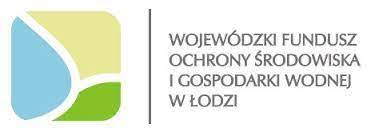 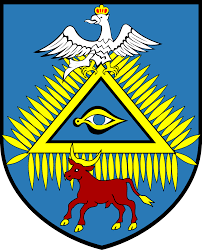 I. Nazwa oraz adres ZamawiającegoNazwa Zamawiającego:Adres:Strona internetowa Zamawiającego:Tel./faxNIP:Regon: Adres poczty elektronicznejKomunikacja odbywa się przy użyciu:Ochotnicza Straż Pożarna w PichlicachPichlice 2, 98-420 Sokolnikihttps://www.bip.sokolniki.akcessnet.net/+48 (62) 78 451 596191541418731636261zamowienia@sokolniki.pl https://platformazakupowa.pl/pn/sokolnikiII. Adres strony prowadzonego postępowania, adres strony internetowej, na której 
        udostępniane będą zmiany i wyjaśnienia treści SWZ oraz inne dokumenty zamówienia, 
       dane identyfikujące postępowanieIII. Tryb udzielania zamówieniaIV. Opis przedmiotu zamówienia45000000-7Roboty budowlane45100000-8Przygotowanie terenu pod budowę45320000-6Roboty izolacyjne45321000-3Izolacja cieplna45300000-0 Roboty instalacyjne w budynkach45400000-1Roboty wykończeniowe w zakresie obiektów budowlanych45410000-4Tynkowanie45420000-7Roboty w zakresie zakładania stolarki budowlanej oraz roboty ciesielskie45450000-6Roboty budowlane wykończeniowe, pozostałe09300000-2Energia elektryczna, cieplna, słoneczna i jądrowaV. Źródła finansowaniaVI. Termin wykonania zamówieniaVII. Warunki udziału w postępowaniuVIII. Podstawy wykluczenia z postępowaniaArt. 108 .1. Z postępowania o udzielenie zamówienia wyklucza się wykonawcę:będącego osobą fizyczną, którego prawomocnie skazano za przestępstwo:udziału w zorganizowanej grupie przestępczej albo związku mającym na celu popełnienie przestępstwa lub przestępstwa skarbowego, o którym mowa w art. 258 Kodeksu karnego,handlu ludźmi, o którym mowa w art. 189a Kodeksu karnego,o którym mowa w art. 228-230a, art. 250a Kodeksu karnego, w art. 46-48 ustawy z dnia 25 czerwca 2010 r. o sporcie (Dz.U. z 2020 r. poz. 1133 oraz z 2021 r. poz. 2054) lub w art. 54 ust. 1-4 ustawy z dnia 12 maja 2011 r. o refundacji leków, środków spożywczych specjalnego przeznaczenia żywieniowego oraz wyrobów medycznych (Dz.U. z 2021 r. poz. 523, 1292, 1559 i 2054),finansowania przestępstwa o charakterze terrorystycznym, o którym mowa w art. 165a Kodeksu karnego, lub przestępstwo udaremniania lub utrudniania stwierdzenia przestępnego pochodzenia pieniędzy lub ukrywania ich pochodzenia, o którym mowa w art. 299 Kodeksu karnego,o charakterze terrorystycznym, o którym mowa w art. 115 § 20 Kodeksu karnego, lub mające na celu popełnienie tego przestępstwa,powierzenia wykonywania pracy małoletniemu cudzoziemcowi, o którym mowa w art. 9 ust. 2 ustawy z dnia 15 czerwca 2012 r. o skutkach powierzania wykonywania pracy cudzoziemcom przebywającym wbrew przepisom na terytorium Rzeczypospolitej Polskiej (t.j. Dz.U. poz. 2021 r. poz. 1745),przeciwko obrotowi gospodarczemu, o których mowa w art. 296-307 Kodeksu karnego, przestępstwo oszustwa, o którym mowa w art. 286 Kodeksu karnego, przestępstwo przeciwko wiarygodności dokumentów, o których mowa w art. 270-277d Kodeksu karnego, lub przestępstwo skarbowe,o którym mowa w art. 9 ust. 1 i 3 lub art. 10 ustawy z dnia 15 czerwca 2012 r. o skutkach powierzania wykonywania pracy cudzoziemcom przebywającym wbrew przepisom na terytorium Rzeczypospolitej Polskiej- lub za odpowiedni czyn zabroniony określony w przepisach prawa obcego;jeżeli urzędującego członka jego organu zarządzającego lub nadzorczego, wspólnika spółki w spółce jawnej lub partnerskiej albo komplementariusza w spółce komandytowej lub komandytowo-akcyjnej lub prokurenta prawomocnie skazano za przestępstwo, o którym mowa w pkt 1;wobec którego wydano prawomocny wyrok sądu lub ostateczną decyzję administracyjną o zaleganiu z uiszczeniem podatków, opłat lub składek na ubezpieczenie społeczne lub zdrowotne, chyba że wykonawca odpowiednio przed upływem terminu do składania wniosków o dopuszczenie do udziału w postępowaniu albo przed upływem terminu składania ofert dokonał płatności należnych podatków, opłat lub składek na ubezpieczenie społeczne lub zdrowotne wraz z odsetkami lub grzywnami lub zawarł wiążące porozumienie w sprawie spłaty tych należności;wobec którego prawomocnie orzeczono zakaz ubiegania się o zamówienia publiczne;jeżeli zamawiający może stwierdzić, na podstawie wiarygodnych przesłanek, że wykonawca zawarł z innymi wykonawcami porozumienie mające na celu zakłócenie konkurencji, w szczególności jeżeli należąc do tej samej grupy kapitałowej w rozumieniu ustawy z dnia 16 lutego 2007 r. o ochronie konkurencji i konsumentów, złożyli odrębne oferty, oferty częściowe lub wnioski o dopuszczenie do udziału w postępowaniu, chyba że wykażą, że przygotowali te oferty lub wnioski niezależnie od siebie;jeżeli, w przypadkach, o których mowa w art. 85 ust. 1, doszło do zakłócenia konkurencji wynikającego z wcześniejszego zaangażowania tego wykonawcy lub podmiotu, który należy z wykonawcą do tej samej grupy kapitałowej w rozumieniu ustawy z dnia 16 lutego 2007 r. o ochronie konkurencji i konsumentów, chyba że spowodowane tym zakłócenie konkurencji może być wyeliminowane w inny sposób niż przez wykluczenie wykonawcy z udziału w postępowaniu o udzielenie zamówienia.Art. 109. 1. Z postępowania o udzielenie zamówienia zamawiający może wykluczyć wykonawcę: 4)  w stosunku do którego otwarto likwidację, ogłoszono upadłość, którego aktywami zarządza likwidator lub sąd, zawarł układ z wierzycielami, którego działalność gospodarcza jest zawieszona albo znajduje się on w innej tego rodzaju sytuacji wynikającej z podobnej procedury przewidzianej w przepisach miejsca wszczęcia tej procedury; 5)  który w sposób zawiniony poważnie naruszył obowiązki zawodowe, co podważa jego uczciwość, w szczególności gdy wykonawca w wyniku zamierzonego działania lub rażącego niedbalstwa nie wykonał lub nienależycie wykonał zamówienie, co zamawiający jest w stanie wykazać za pomocą stosownych dowodów;7)   który, z przyczyn leżących po jego stronie, w znacznym stopniu lub zakresie nie wykonał lub nienależycie wykonał albo długotrwale nienależycie wykonywał istotne zobowiązanie wynikające z wcześniejszej umowy w sprawie zamówienia publicznego lub umowy koncesji, co doprowadziło do wypowiedzenia lub odstąpienia od umowy, odszkodowania, wykonania zastępczego lub realizacji uprawnień z tytułu rękojmi za wady; 8) który w wyniku zamierzonego działania lub rażącego niedbalstwa wprowadził zamawiającego w błąd przy przedstawianiu informacji, że nie podlega wykluczeniu, spełnia warunki udziału w postępowaniu lub kryteria selekcji, co mogło mieć istotny wpływ na decyzje podejmowane przez zamawiającego w postępowaniu o udzielenie zamówienia, lub który zataił te informacje lub nie jest w stanie przedstawić wymaganych podmiotowych środków dowodowych;9)  który bezprawnie wpływał lub próbował wpływać na czynności zamawiającego lub próbował pozyskać lub pozyskał informacje poufne, mogące dać mu przewagę w postępowaniu o udzielenie zamówienia;10)  który w wyniku lekkomyślności lub niedbalstwa przedstawił informacje wprowadzające w błąd, co mogło mieć istotny wpływ na decyzje podejmowane przez zamawiającego w postępowaniu o udzielenie zamówienia.IX. Podmiotowe środki dowodowe. Oświadczenia i dokumenty, jakie zobowiązani są 
        dostarczyć Wykonawcy w celu potwierdzenia spełniania warunków udziału 
        w postępowaniu oraz wykazania braku podstaw wykluczeniaX. Poleganie na zasobach innych podmiotówXI. Informacja dla Wykonawców wspólnie ubiegających się o udzielenie zamówieniaXII. Informacje o środkach komunikacji elektronicznej, przy użyciu których zamawiający będzie komunikował się z wykonawcami, oraz informacje o wymaganiach technicznych i organizacyjnych sporządzania, wysyłania i odbierania korespondencji elektronicznejXIII. Składanie i otwarcie ofert11 września 2023 roku do godz. 10:00dnia 11 września 2023 roku od godz. 10:10XIV. Termin związania ofertąXV. Sposób obliczania ceny ofertyXVI. Opis kryteriów oceny ofert wraz z podaniem wag tych kryteriów i sposobu 
          oceny ofert Nr  kryteriumNazwa kryteriumWaga kryteriumICena oferty brutto (C)60 %IIDługość okresu gwarancji i rękojmi za wady na wbudowane materiały i zamontowane urządzenia (G)40%Kryterium I – cena oferty brutto - CKryterium II – Długość okresu gwarancji i rękojmi za wykonane roboty budowlane oraz wbudowane materiały i zamontowane urządzenia – GXVII. Wymagania dotyczące wadiumXVIII. Informacje o formalnościach, jakie powinny być dopełnione po wyborze 
         oferty w celu zawarcia umowyXIX. Wymagania dotyczące zabezpieczenia należytego wykonania umowyXX. Projektowane postanowienia umowy, które zostaną wprowadzone do umowy XXI. PodwykonawstwoXXII. Pouczenie o środkach ochrony prawnej przysługujących WykonawcyXXIII. Informacje dodatkoweXXIV. Ochrona danych osobowychXXV. Spis załącznikówNr załącznikaNazwa załącznikaTermin składania1Formularz ofertowyWraz z ofertą w terminie składania ofert22aWstępne oświadczenie o braku podstaw do wykluczeniaWraz z ofertą w terminie składania ofert2bo spełnieniu warunkówWraz z ofertą w terminie składania ofert3Zobowiązanie podmiotu udostępniającego zasobyWraz z ofertą w terminie składania ofert4Wykaz robótSkłada najwyżej oceniony, na wezwanie zamawiającego5Wykaz osóbSkłada najwyżej oceniony, na wezwanie zamawiającego6Wzór umowyWzór umowy7Dokumentacja technicznaDokumentacja techniczna8Specyfikacja Wykonania i Odbioru Robót BudowlanychSpecyfikacja Wykonania i Odbioru Robót Budowlanych9Przedmiary robótPrzedmiary robót